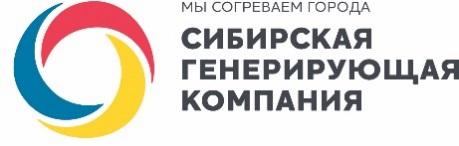 Сведения о документе1 ПРОЦЕСС В5. Закупки и материально-техническое обеспечение2 РАЗРАБОТАН Блоком по ресурсному обеспечению3 ВЛАДЕЛЕЦ ПРОЦЕССА Директор по ресурсному обеспечению 4 УТВЕРЖДЕНО Решением единственного акционера АО «Красноярская ТЭЦ-1» от 03.04.20195 РЕДАКЦИЯ 11.0 ВЗАМЕН Пл-КТЭЦ-1-В5-01, утв. Решением единственного акционера АО «Красноярская ТЭЦ-1» от 25.10.2018Общие положенияНастоящее Положение является документом, регламентирующим закупочную деятельность АО «Красноярская ТЭЦ-1» (далее - Общество) и содержит требования к порядку подготовки и проведения процедур закупки (включая способы закупки) и условия их применения, а также иные, связанные с обеспечением закупки, положения.Настоящее Положение регулирует отношения, связанные с проведением закупок товаров, работ, услуг для нужд Общества, в целях:создания условий для своевременного и полного удовлетворения потребностей Общества в товарах, работах, услугах с требуемыми показателями цены, качества и сроков поставки товаров, работ, услуг;обеспечения целевого и экономически эффективного расходования денежных средств на приобретение товаров, работ, услуг;реализации мер, направленных на сокращение издержек Общества;обеспечения информационной открытости закупок;предотвращения коррупции и других злоупотреблений.Данное Положение не регулирует отношения, связанные с:заключением договоров купли-продажи ценных бумаг и валютных ценностей, драгоценных металлов, а также заключением договоров, являющихся производными финансовыми инструментами (за исключением договоров, которые заключаются вне сферы биржевой торговли и исполнение обязательств по которым предусматривает поставки товаров);приобретением биржевых товаров на товарной бирже в соответствии с законодательством о товарных биржах и биржевой торговле;осуществлением заказчиком закупок товаров, работ, услуг в соответствии с Федеральным законом от 5 апреля 2013 года № 44-ФЗ "О контрактной системе в сфере закупок товаров, работ, услуг для обеспечения государственных и муниципальных нужд"; закупкой в области военно-технического сотрудничества;закупкой товаров, работ, услуг в соответствии с международным договором Российской Федерации, если таким договором предусмотрен иной порядок определения поставщиков (подрядчиков, исполнителей) таких товаров, работ, услуг;осуществлением отбора аудиторской организации для проведения обязательного аудита бухгалтерской (финансовой) отчетности Общества в соответствии со статьей 5 Федерального закона от 30 декабря 2008 года № 307-ФЗ «Об аудиторской деятельности».заключением и исполнением договоров в соответствии с законодательством Российской Федерации об электроэнергетике, являющихся обязательными для участников рынка обращения электрической энергии и (или) мощности. осуществлением кредитной организацией и государственной корпорацией "Банк развития и внешнеэкономической деятельности (Внешэкономбанк)" лизинговых операций и межбанковских операций, в том числе с иностранными банками;определением, избранием и деятельностью представителя владельцев облигаций в соответствии с законодательством Российской Федерации о ценных бумагах;открытием головным исполнителем поставок продукции по государственному оборонному заказу, исполнителем, участвующим в поставках продукции по государственному оборонному заказу, в уполномоченном банке отдельного счета и заключением ими с уполномоченным банком договоров о банковском сопровождении сопровождаемой сделки в соответствии с Федеральным законом от 29 декабря 2012 года N 275-ФЗ "О государственном оборонном заказе".исполнением заказчиком заключенного с иностранным юридическим лицом договора, предметом которого являются поставка товаров, выполнение работ, оказание услуг за пределами Российской Федерации;осуществлением заказчиком закупок товаров, работ, услуг у юридических лиц, которые признаются взаимозависимыми с ним лицами в соответствии с Налоговым кодексом Российской Федерации и включенные в Перечень (Приложение № 1);закупкой товаров, работ, услуг юридическим лицом, зарегистрированным на территории иностранного государства, в целях осуществления своей деятельности на территории иностранного государства.осуществлением заказчиком отбора субъекта оценочной деятельности для проведения в соответствии с законодательством Российской Федерации об оценочной деятельности оценки объектов оценки в целях определения размера платы за публичный сервитут, устанавливаемый в соответствии с земельным законодательством;совместной инвестиционной деятельностью, осуществляемой на основании договора инвестиционного товарищества, предусматривающего возврат товарищу стоимости его вклада в общее имущество товарищей (в денежной форме).При проведении закупки конкурентным способом Организатору закупки запрещаются действия, которые приводят или могут привести к недопущению, ограничению или устранению конкуренции, в том числе:координация организатором закупки деятельности участников закупок (за исключением действий, осуществление которых прямо предусмотрено правилами проведения закупки и настоящим Положением);создание участнику закупки преимущественных условий участия в закупке, в том числе путем доступа к информации, если иное не установлено Федеральным законом от 18 июля 2011 г. № 223-ФЗ «О закупках товаров, работ, услуг отдельными видами юридических лиц»;нарушение порядка определения победителя (или победителей) закупки;участие организатора закупки, заказчика и (или) работников организатора и (или) работников заказчика в качестве участника в проводимой ими закупке.В случаях, установленных Правительством Российской Федерации, организацию и проведение закупки (включая подведение итогов) необходимо осуществлять с учетом следующих приоритетов и особенностей: приоритет товаров российского происхождения, работ, услуг, выполняемых, оказываемых российскими лицами, по отношению к товарам, происходящим из иностранного государства, работам, услугам, выполняемым, оказываемым иностранными лицами; особенности участия субъектов малого и среднего предпринимательства в закупке, осуществляемой заказчиком, а также годовой объем закупки (включая порядок расчета указанного объема), который данный заказчик обязан осуществить у таких субъектов. При осуществлении закупок Общество, организаторы процедуры закупки руководствуются Конституцией Российской Федерации, Гражданским кодексом Российской Федерации, Федеральным законом «О закупках товаров, работ, услуг отдельными видами юридических лиц» от 18 июля 2011 г. № 223-ФЗ, иными нормативными правовыми актами Российской Федерации.Проведение процедур закупок возлагается на специальное структурное подразделение Общества, занимающееся данной деятельностью, либо Организатора закупок.Настоящее Положение утверждается и может быть изменено решением единственного акционера Общества.Область примененияНастоящее Положение распространяется на деятельность всех структурных подразделений Общества, связанных с закупкой товаров, работ, услуг, необходимых для разработки и реализации всех программ Общества. Полномочия Организатора закупки и участника закупкиПрава и обязанности Организатора закупки и ЗаказчикаОрганизатор закупки осуществляет все действия в рамках проведения закупок, в соответствии с действующим законодательством Российской Федерации и нормами настоящего Положения.Организатор закупки вправе создавать комиссию по осуществлению конкурентной закупки, в соответствии с нормами настоящего Положения.Организатор закупки обязан обеспечить участникам возможность реализации их прав, предусмотренных действующим законодательством Российской Федерации и настоящим Положением.Организатор закупки вправе отказаться от проведения любой процедуры закупок после ее объявления, в соответствии с нормами настоящего Положения. Организатор закупки вправе продлить срок подачи заявок на участие в любой процедуре в любое время до истечения первоначально объявленного срока, если в закупочной документации/документации о конкурентной закупке не было установлено дополнительных ограничений, в соответствии с нормами настоящего Положения. Организатор закупки определяет требования к Участникам закупки, к закупаемой продукции, работам, услугам, условиям поставки продукции, выполнения работ, оказания услуг и определить перечень документов, представляемых участниками закупки для подтверждения их соответствия установленным требованиям.Организатор закупки вправе запросить у Участников закупки разъяснения или дополнения их Предложений, в том числе представления отсутствующих документов, исправление арифметических, грамматических и иных очевидных ошибок, допущенных в их Предложении, с обязательным уведомлением о любом подобном исправлении Участника закупки и получением его согласия в письменной форме.Иные права и обязанности Организатора закупки и Заказчика устанавливаются закупочной документацией/документацией о конкурентной закупке. Заказчик привлекает Организатора закупки к осуществлению функций организатора на основании заключенного между ними договора.Права и обязанности Участника закупкиЗаявку на участие в процедурах закупки вправе подать любое лицо.Коллективные участники могут участвовать в закупках, если это прямо не запрещено закупочной документацией/ документацией о конкурентной закупке.Участник закупки имеет право обращаться к Организатору закупки с вопросами о разъяснении закупочной документации/ документации о конкурентной закупке, а также просьбой о продлении установленного срока подачи заявок, в соответствии с нормами настоящего Положения.Иные права и обязанности Участников закупки устанавливаются закупочной документацией/ документацией о конкурентной закупке. Информационное обеспечение закупокНастоящее Положение и вносимые в него изменения подлежат размещению в ЕИС в сети интернет не позднее чем в течение пятнадцати дней со дня утверждения.Размещение информации о закупке в ЕИС производится в соответствии с Федеральным законом от 18 июля 2011г. № 223-ФЗ «О закупках товаров, работ, услуг отдельными видами юридических лиц» и настоящим Положением.При проведении процедуры закупки на электронной торговой площадке информация о такой процедуре закупки, размещенная в установленном настоящим разделом порядке, размещается также на ЭТП в соответствии с регламентом работы соответствующей электронной торговой площадки.В ЕИС Общество размещает планы закупок товаров, работ, услуг на срок не менее одного года.Общество размещает в ЕИС планы закупки инновационной продукции, высокотехнологичной продукции, лекарственных средств на период от пяти до семи лет.В течение 3-х рабочих дней со дня заключения договора Общество обеспечивает внесение в ЕИС реестра договоров, заключенных заказчиком по результатам закупки (далее - реестр договоров). Если в договор были внесены изменения, заказчик вносит в реестр договоров такую информацию и документы, в отношении которых были внесены изменения. Информация о результатах исполнения договора вносится заказчиком в реестр договоров в течение десяти дней со дня исполнения, изменения или расторжения договора.Порядок ведения указанного реестра, в том числе включаемые в него информация и документы о закупках, сроки размещения такой информации и документов в указанном реестре, устанавливается Правительством Российской ФедерацииВ реестр договоров не вносятся сведения и документы, которые не подлежат размещению в ЕИС в соответствии с законом № 223-ФЗ.В ЕИС также подлежит размещению следующая информация:Уведомление (Извещение) о проведении закупки /извещение о проведении конкурентной процедуры и вносимые в него изменения;Документация о конкурентной закупке, Закупочная документация и вносимые в нее изменения;проект договора, являющийся неотъемлемой частью Уведомления (извещения) о проведении закупки, Извещения об осуществлении конкурентной процедуры и закупочной документации, документации о конкурентной закупке;разъяснения, изменения закупочной документации, документации о конкурентной закупке;протоколы, составляемые в ходе проведения закупок.В Извещении о проведении конкурентной процедуры/ Уведомлении (извещение) о проведении закупки / указываются:способ закупки (открытый конкурс, открытый аукцион или иной предусмотренный Положением способ);наименование, место нахождения, почтовый адрес, адрес электронной почты, номер контактного телефона заказчика;предмет договора с указанием количества поставляемого товара, объема выполняемых работ, оказываемых услуг, а также краткое описание предмета закупки в соответствии с частью 6.1 статьи 3 закона 223-ФЗ (при необходимости);место поставки товара, выполнения работ, оказания услуг;сведения о начальной (максимальной) цене договора (цене лота), либо формула цены, устанавливающая правила расчета сумм, подлежащих уплате заказчиком поставщику (исполнителю, подрядчику) в ходе исполнения договора, и максимальное значение цены договора, либо цена единицы товара, работы, услуги и максимальное значение цены договора;срок, место и порядок предоставления закупочной документации/ документации о конкурентной закупке о закупке, размер, порядок и сроки внесения платы, взымаемой заказчиком за предоставление закупочной документации/ документации о конкурентной закупке, если такая плата установлена заказчиком, за исключением случаев предоставления закупочной документации/ документации о конкурентной закупке документации в форме электронного документа;порядок, дата начала, дата и время окончания срока подачи заявок на участие в закупке (этапах конкурентной закупки) и порядок подведения итогов конкурентной закупки (этапов конкурентной закупки);адрес электронной площадки в информационно-телекоммуникационной сети "Интернет" (при осуществлении конкурентной закупки).Изменения и разъяснения размещаются в ЕИС в соответствии с требованиями настоящего ПоложенияПротоколы, составляемые в ходе закупки, размещаются в ЕИС не позднее чем через 3 дня со дня их подписания.В случае, если при заключении и исполнении договора, изменяются количество, объем, цена закупаемых товаров, работ, услуг или сроки исполнения договора по сравнению с указанными в протоколе, составленном по результатам закупки, не позднее чем в течение 10 дней со дня внесения изменений в договор, в ЕИС размещается информация об изменении договора с указанием измененных условий (за исключением случаев, когда публикация информации по закупке не предусмотрена).В случае закупки способом у единственного поставщика (подрядчика, исполнителя) в ЕИС размещается информация о заключенных договорах, в соответствии с п.4.6 и учетом требований п. 4.13 настоящего ПоложенияНе подлежат размещению в ЕИС:сведения о закупках, составляющие государственную тайну, при условии, что такие сведения содержатся в Уведомлении (извещении) о проведении закупки, извещении об осуществлении конкурентной процедуры, закупочной документации, документации о конкурентной закупке или в проекте договора;сведения о закупках, информация о которых не подлежит размещению в ЕИС по решению Правительства Российской Федерации.сведения о закупках (простая закупка): стоимость которых не превышает 100 000 (сто тысяч) рублей. В случае, если годовая выручка Общества за отчетный финансовый год составляет более чем 5 000 000 000 (пять миллиардов) рублей, Общество не размещает в ЕИС сведения о закупке товаров, работ, услуг, стоимость которых не превышает 500 000 (пятьсот тысяч) рублей.услуг по привлечению во вклады (включая размещение депозитных вкладов) денежных средств организаций, получению кредитов и займов, доверительному управлению денежными средствами и иным имуществом, выдаче банковских гарантий и поручительств, предусматривающих исполнение обязательств в денежной форме, открытию и ведению счетов, включая аккредитивы, о закупке брокерских услуг, услуг депозитариев;связанной с заключением и исполнением договора купли-продажи, аренды (субаренды), договора доверительного управления государственным или муниципальным имуществом, иного договора, предусматривающего переход прав владения и (или) пользования в отношении недвижимого имущества.Конкурентные закупки, осуществляемые закрытым способом.Общество, не позднее 10-го числа месяца, следующего за отчетным, размещает в ЕИС:сведения о количестве и об общей стоимости договоров, заключенных заказчиком по результатам закупки товаров, работ, услуг, в том числе об общей стоимости договоров, информация о которых не внесена в реестр договоров в соответствии с частью 3 статьи 4.1 закона 223-ФЗ;сведения о количестве и стоимости договоров, заключенных заказчиком по результатам закупки у единственного поставщика (исполнителя, подрядчика);сведения о количестве и стоимости договоров, заключенных заказчиком с единственным поставщиком (исполнителем, подрядчиком) по результатам конкурентной закупки, признанной несостоявшейся.не позднее 01 февраля года, следующего за прошедшим календарным годом в ЕИС размещаются сведения о годовом объеме закупки, которую Общество обязано осуществить у субъектов малого и среднего предпринимательства.Документация о конкурентной закупке / Закупочная документацияОписание в документации о конкурентной закупке предмета закупки регламентируется следующими правилами:1) в описании предмета закупки указываются функциональные характеристики (потребительские свойства), технические и качественные характеристики, а также эксплуатационные характеристики (при необходимости) предмета закупки;2) в описание предмета закупки не должны включаться требования или указания в отношении товарных знаков, знаков обслуживания, фирменных наименований, патентов, полезных моделей, промышленных образцов, наименование страны происхождения товара, требования к товарам, информации, работам, услугам при условии, что такие требования влекут за собой необоснованное ограничение количества участников закупки, за исключением случаев, если не имеется другого способа, обеспечивающего более точное и четкое описание указанных характеристик предмета закупки;3) в случае использования в описании предмета закупки указания на товарный знак необходимо использовать слова "(или эквивалент)", за исключением случаев:а) несовместимости товаров, на которых размещаются другие товарные знаки, и необходимости обеспечения взаимодействия таких товаров с товарами, используемыми заказчиком;б) закупок запасных частей и расходных материалов к машинам и оборудованию, используемым заказчиком, в соответствии с технической документацией на указанные машины и оборудование;в) закупок товаров, необходимых для исполнения государственного или муниципального контракта;г) закупок с указанием конкретных товарных знаков, знаков обслуживания, патентов, полезных моделей, промышленных образцов, места происхождения товара, изготовителя товара, если это предусмотрено условиями международных договоров Российской Федерации или условиями договоров юридических лиц, указанных в части 2 статьи 1 настоящего Федерального закона, в целях исполнения этими юридическими лицами обязательств по заключенным договорам с юридическими лицами, в том числе иностранными юридическими лицами.Документация о конкурентной закупке утверждается Организатором закупки и включает в себя:требования к безопасности, качеству, техническим характеристикам, функциональным характеристикам (потребительским свойствам) товара, работы, услуги, к размерам, упаковке, отгрузке товара, к результатам работы, установленные заказчиком и предусмотренные техническими регламентами в соответствии с законодательством Российской Федерации о техническом регулировании, документами, разрабатываемыми и применяемыми в национальной системе стандартизации, принятыми в соответствии с законодательством Российской Федерации о стандартизации, иные требования, связанные с определением соответствия поставляемого товара, выполняемой работы, оказываемой услуги потребностям заказчика. Если заказчиком в документации о конкурентной закупке/закупочной документации не используются установленные в соответствии с законодательством Российской Федерации о техническом регулировании, законодательством Российской Федерации о стандартизации требования к безопасности, качеству, техническим характеристикам, функциональным характеристикам (потребительским свойствам) товара, работы, услуги, к размерам, упаковке, отгрузке товара, к результатам работы, в документации о конкурентной закупке/закупочной документации должно содержаться обоснование необходимости использования иных требований, связанных с определением соответствия поставляемого товара, выполняемой работы, оказываемой услуги потребностям заказчика;требования к содержанию, форме, оформлению и составу заявки на участие в закупке;требования к описанию участниками такой закупки поставляемого товара, который является предметом конкурентной закупки, его функциональных характеристик (потребительских свойств), его количественных и качественных характеристик, требования к описанию участниками такой закупки выполняемой работы, оказываемой услуги, которые являются предметом конкурентной закупки, их количественных и качественных характеристик;место, условия и сроки (периоды) поставки товара, выполнения работы, оказания услуги;сведения о начальной (максимальной) цене договора (цена лота), либо формула цены, устанавливающая правила расчета сумм, подлежащих уплате заказчиком поставщику (исполнителю, подрядчику) в ходе исполнения договора, и максимальное значение цены договора, либо цена единицы товара, работы, услуги и максимальное значение цены договора;форма, сроки и порядок оплаты товара, работы, услуги;порядок формирования цены договора (цены лота) с учетом или без учета расходов на перевозку, страхование, уплату таможенных пошлин, налогов и других обязательных платежей;порядок, дата начала, дата и время окончания срока подачи заявок на участие в закупке (этапах конкурентной закупки) и порядок подведения итогов такой закупки (этапов такой закупки);требования к участникам такой закупки и перечень документов, представляемых участниками закупки для подтверждения их соответствия установленным требованиям;требования к участникам такой закупки и привлекаемым ими субподрядчикам, соисполнителям и (или) изготовителям товара, являющегося предметом закупки, и перечень документов, представляемых участниками такой закупки для подтверждения их соответствия указанным требованиям, в случае закупки работ по проектированию, строительству, модернизации и ремонту особо опасных, технически сложных объектов капитального строительства и закупки товаров, работ, услуг, связанных с использованием атомной энергии;формы, порядок, дата и время окончания срока предоставления участникам такой закупки разъяснений положений документации о конкурентной закупке/закупочной документации;дата рассмотрения предложений участников такой закупки и подведения итогов такой закупки;критерии оценки и сопоставления заявок на участие в такой закупке;порядок оценки и сопоставления заявок на участие в такой закупке;описание предмета такой закупки в соответствии с частью 6.1 статьи 3 закона 223-ФЗ.Закупочная документация (документация для проведения неконкурентных закупок, за исключением закупки у единственного поставщика (подрядчика, исполнителя) и простой закупки) утверждается Организатором закупки и включает в себя:требования к качеству, техническим характеристикам товара, работы, услуги, к их безопасности, к функциональным характеристикам (потребительским свойствам) товара, к размерам, упаковке, отгрузке товара, к результатам работы и иные требования, связанные с определением соответствия поставляемого товара, выполняемой работы, оказываемой услуги потребностям Общества;требования к содержанию, форме, оформлению и составу заявки на участие в закупке;требования к описанию участниками закупки поставляемого товара, который является предметом закупки, его функциональных характеристик (потребительских свойств), его количественных и качественных характеристик, требования к описанию участниками закупки выполняемой работы, оказываемой услуги, которые являются предметом закупки, их количественных и качественных характеристик;место, условия и сроки (периоды) поставки товара, выполнения работы, оказания услуги;сведения о начальной (максимальной) цене договора (цене лота);форма, сроки и порядок оплаты товара, работы, услуги;порядок формирования цены договора (цены лота) (с учетом или без учета расходов на перевозку, страхование, уплату таможенных пошлин, налогов и других обязательных платежей);порядок, место, дата начала и дата окончания срока подачи заявок на участие в закупке;требования к участникам закупки и перечень документов, представляемых участниками закупки для подтверждения их соответствия установленным требованиям;формы, порядок, дата начала и дата окончания срока предоставления участникам закупки разъяснений положений документации о конкурентной закупке/закупочной документации;место и дата рассмотрения предложений участников закупки и подведения итогов закупки, порядок уведомления победителей;критерии оценки и сопоставления заявок на участие в закупке; порядок оценки и сопоставления заявок на участие в закупке.Организатор закупки в Документации о конкурентной закупке / Закупочной документации вправе предусмотреть (в случае необходимости) обязанность предоставления участниками обеспечения исполнения обязательств, связанных с участием в процедуре закупки (обеспечение заявки) и/или исполнения обязательств по договору. Форма обеспечения утверждается Организатором. При этом в Извещении об осуществлении конкурентной процедуры/Уведомлении (извещении) о проведении закупки, Документации о конкурентной закупке/Закупочной документации должны быть указаны размер такого обеспечения и иные требования к такому обеспечению, в том числе условия банковской гарантии. Обеспечение заявки на участие в конкурентной закупке может предоставляться участником конкурентной закупки путем внесения денежных средств, предоставления банковской гарантии или иным способом, предусмотренным Гражданским кодексом Российской Федерации, за исключением проведения закупки в соответствии со статьей 3.4 закона 223-ФЗ. Выбор способа обеспечения заявки на участие в конкурентной закупке из числа предусмотренных заказчиком в Извещении об осуществлении конкурентной процедуры /Уведомлении (извещении) о проведении закупки, Документации о конкурентной закупке/Закупочной документации осуществляется участником закупки.Возврат участнику конкурентной/неконкурентной закупки обеспечения заявки на участие в закупке не производится в следующих случаях:1) уклонение или отказ участника закупки от заключения договора;2) не предоставление или предоставление с нарушением условий, установленных Извещением об осуществлении конкурентной процедуры/Уведомлением  (извещением) о проведении закупки, Документацией о конкурентной  закупке/Закупочной документацией , до заключения договора заказчику обеспечения исполнения договора (в случае, если в Извещении об осуществлении конкурентной процедуры/Уведомлении  (извещении) о проведении закупки, Документации о конкурентной  закупке/Закупочной документации установлены требования обеспечения исполнения договора и срок его предоставления до заключения договора).Заказчик не устанавливает в Документации о конкурентной закупке требование обеспечения заявок на участие в закупке, если начальная (максимальная) цена договора не превышает пять миллионов рублей. В случае, если начальная (максимальная) цена договора превышает пять миллионов рублей, заказчик вправе установить в документации о конкурентной закупке требование к обеспечению заявок на участие в закупке в размере не более пяти процентов начальной (максимальной) цены договораСпособы закупок и условия выбора  Способы закупокВыбор поставщика осуществляется с помощью следующих способов закупки:Конкурентные закупки:Конкурентной закупкой является закупка, осуществляемая с соблюдением одновременно следующих условий:1) информация о конкурентной закупке сообщается заказчиком одним из следующих способов:а) путем размещения в единой информационной системе извещения об осуществлении конкурентной процедуры, доступного неограниченному кругу лиц, с приложением документации о конкурентной закупке;б) посредством направления приглашений принять участие в закрытой конкурентной закупке в случаях, которые предусмотрены статьей 3.5 закона 223-ФЗ, с приложением документации о конкурентной закупке не менее чем двум лицам, которые способны осуществить поставки товаров, выполнение работ, оказание услуг, являющихся предметом такой закупки;2) обеспечивается конкуренция между участниками конкурентной закупки за право заключить договор с заказчиком на условиях, предлагаемых в заявках на участие в такой закупке, окончательных предложениях участников такой закупки;3) описание предмета конкурентной закупки осуществляется с соблюдением требований п. 5.1. настоящего Положения.конкурс (открытый конкурс, конкурс в электронной форме, закрытый конкурс);аукцион (открытый аукцион, аукцион в электронной форме, закрытый аукцион);запрос котировок (запрос котировок в электронной форме, закрытый запрос котировок);запрос предложений (запрос предложений в электронной форме, закрытый запрос предложений);тендер.Неконкурентные закупки:Неконкурентной закупкой является закупка, условия осуществления которой не соответствуют условиям, предусмотренным п. 6.1.1 настоящего Положениямаркетинговое исследование;простая закупка;закупка у единственного поставщика (подрядчика, исполнителя). Закупки могут быть одно- и двухэтапными.  Особенности проведения двухэтапных процедур установлены разделом 13. настоящего ПоложенияПорядок проведения процедуры регулирования цены (переторжки) установлен разделом 10. настоящего ПоложенияПорядок проведения процедуры конкурентных переговоров установлен разделом 11.  настоящего ПоложенияУсловия выбора способа закупкиКонкурентные закупкиПрименяются во всех случаях, кроме случаев, когда настоящим Положением предусмотрено проведение неконкурентных закупок.Неконкурентные закупкиМаркетинговое исследованиеМаркетинговое исследование производится когда заказчик не может предусмотреть в закупочной документации все необходимые требования к товару (работам, услугам) или к участникам процедуры, при необходимости оценки предложений; без обязательства заключения договора. Закупка у единственного поставщика (подрядчика, исполнителя)Закупка у единственного поставщика (подрядчика, исполнителя) может осуществляться, если выполняется хотя бы одно из следующих условий:исключительные права в отношении закупаемых товаров (работ, услуг) принадлежат определенному поставщику (исполнителю, подрядчику), при условии, что на функционирующем рынке не существует равноценной замены закупаемых товаров, работ и услуг; возникла потребность в закупке в результате аварии, либо срочных, неотложных мероприятий по предотвращению аварии, а также в иных случаях, требующих немедленного реагирования, в условиях отсутствия времени, необходимого для проведения процедур закупки; заключается договор на закупку продукции у субъектов естественных монополий в соответствии с Федеральным законом от 17 августа 1995 года № 147-ФЗ «О естественных монополиях», по регулируемым в соответствии с законодательством Российской Федерации ценам (тарифам);закупка товара, работы или услуги предусмотрена обязательствами по эксплуатации оборудования (например, применение оригинальных запасных частей, выполнение шеф-монтажа) для сохранения обязательств производителя по гарантии и закупка продукции у альтернативного поставщика (подрядчика, исполнителя) нецелесообразна;при проведении любой другой процедуры закупки альтернативных предложений не поступило или предложения других участников признаны не соответствующими установленным закупочной документацией/документацией о конкурентной закупке требованиям.осуществляется оказание услуг, связанных с использованием сетевой инфраструктуры, по регулируемым в соответствии с законодательством Российской Федерации ценам (тарифам): водоснабжения, водоотведения, канализации, теплоснабжения, газоснабжения (за исключением услуг по реализации сжиженного газа), подключение (присоединение) к сетям инженерно-технического обеспечения, а также иные услуги по регулируемым в соответствии с законодательством Российской Федерации ценам (тарифам);  заключается договор энергоснабжения или купли-продажи электрической энергии (мощности) с гарантирующим поставщиком электрической энергии, энергосбытовой (энергоснабжающей) организацией, производителями электрической энергии (мощности);возникла потребность в работах или услугах, выполнение или оказание которых может осуществляться исключительно органами исполнительной власти в соответствии с их полномочиями или подведомственными им государственными учреждениями, государственными унитарными предприятиями, соответствующие полномочия которых устанавливаются нормативными правовыми актами Российской Федерации, нормативными правовыми актами субъекта Российской Федерации;осуществляется размещение заказа на оказание услуг по авторскому контролю за разработкой проектной и конструкторской документации объектов капитального строительства, авторскому надзору за строительством, реконструкцией, капитальным ремонтом объектов капитального строительства, изготовлением оборудования соответствующими авторами.возникла потребность в закупке услуг, связанных с направлением работника в служебную командировку (проезд к месту служебной командировки и обратно, гостиничное обслуживание или наем жилого помещения, транспортное обслуживание, обеспечение питания, услуги связи и прочие сопутствующие расходы);возникла потребность в закупке услуг, связанных с обеспечением визитов делегаций и представителей (гостиничное обслуживание или наем жилого помещения, транспортное обслуживание, эксплуатация компьютерного оборудования, обеспечение питания, услуги связи и прочие сопутствующие расходы);возникла возможность закупки продукции и иных активов по существенно сниженным ценам (значительно меньшим, чем обычные рыночные), поставщик публично уведомил о проведении данного мероприятия и такая возможность существует в течение очень короткого промежутка времени. Примеры: распродажи, приобретение у поставщика, ликвидирующего свою хозяйственную деятельность; у конкурсных управляющих при банкротстве; по соглашению с кредиторами или согласно аналогичной процедуре; у поставщика, в силу каких-либо обстоятельств дающего значительные кратковременные скидки и т.д.осуществляется закупка услуг на участие в выставке, конференции, семинаре, повышении квалификации и профессиональной переподготовке, стажировке, участии в ином мероприятии с поставщиком, являющимся организатором такого мероприятия или уполномоченным организатором мероприятия; осуществляется заключение договора между Обществом и лицом, которому решением общего собрания акционеров (единственным участником) переданы полномочия единоличного исполнительного органа; осуществляется покупка тепловой энергии и (или) теплоносителя;осуществляется закупка товаров, работ, услуг путем участия в процедурах, организованных продавцами продукции;осуществляется закупка на выполнение работ, оказание услуг заказчику физическими лицами (за исключением индивидуальных предпринимателей) с использованием их личного труда, в том числе с адвокатами и нотариусами; заключается договор с оператором электронной торговой площадки.Простая закупкаПростая закупка применяется для:- закупки товаров, работ, услуг, единовременная стоимость которой не превышает:- 500 000 (пятьсот тысяч) рублей с НДС (без НДС при применении контрагентом УСН) в случае, если годовая выручка Общества за отчетный финансовый год составляет более, чем пять миллиардов рублей;- 100 000 (сто тысяч) рублей с НДС (без НДС при применении контрагентом УСН) в случае, если годовая выручка Общества за отчетный финансовый год составляет менее, чем пять миллиардов рублей;- закупки услуг по привлечению во вклады (включая размещение депозитных вкладов) денежных средств организаций, получению кредитов и займов, доверительному управлению денежными средствами и иным имуществом, выдаче банковских гарантий и поручительств, предусматривающих исполнение обязательств в денежной форме, открытию и ведению счетов, включая аккредитивы, брокерских услуг, услуг депозитариев;- закупки, связанной с заключением и исполнением договора купли-продажи, аренды (субаренды), договора доверительного управления государственным или муниципальным имуществом, иного договора, предусматривающего переход прав владения и (или) пользования в отношении недвижимого имущества.Планирование закупочной деятельностиОбщество осуществляет планирование и перспективное планирование закупок товаров, работ, услуг и в дальнейшем корректировку этих планов по мере необходимости.План закупки формируется в соответствии с требованиями к форме плана закупки, утвержденными постановлением Правительства Российской Федерации от 17 сентября 2012 г. № 932, а также иными документами Общества, регламентирующими формирование такого плана.В План закупок включаются сведения о закупке товаров, работ, услуг, необходимых для удовлетворения потребностей Общества. Потребности Общества могут формироваться на основании производственной, ремонтной, инвестиционных и иных программ, утверждаемых в Обществе.В План закупок не включаются сведения о закупке товаров, работ, услуг, составляющие государственную тайну, при условии, что такие сведения содержатся в уведомлении (извещении) о проведении закупки, извещении об осуществлении конкурентной процедуры, закупочной документации, документации о конкурентной закупке или в проекте договора, а также сведения о закупке, по которой принято решение Правительства Российской Федерации в соответствии с частью 16 статьи 4 закона №223-ФЗ.В Плане закупок могут не отражаться сведения о закупке товаров, работ, услуг в случае, если стоимость товаров (работ, услуг) не превышает 100 000 (сто тысяч) рублей, а в случае, если годовая выручка заказчика за отчетный финансовый год составляет более чем 5 000 000 000 (пять миллиардов) рублей, - сведения о закупке товаров (работ, услуг), стоимость которых не превышает 500 000 (пятьсот тысяч) рублей.План закупок инновационной продукции, высокотехнологичной продукции, лекарственных средств Общество размещает в ЕИС в соответствии с пунктом 4.5. При проведении закупок товаров (работ, услуг), внесение изменений в План закупок осуществляется в срок не позднее размещения в ЕИС извещения об осуществлении конкурентной процедуры, уведомления (извещения) о проведении закупки, документации о конкурентной закупке, закупочной документации или вносимых в них изменений.В течение календарного года возможна корректировка утвержденного Плана закупок товаров (работ, услуг). Корректировки плана закупок могут осуществляться по мере необходимости, в случаях, когда существует потребность в такой корректировке, а также в иных случаях, установленных документами Заказчика.Утвержденный План закупок товаров (работ, услуг), а также корректировки Плана закупок товаров (работ, услуг) публикуются в ЕИС.Порядок исполнения конкурентных процедур закупок Конкурентная закупка Для осуществления конкурентной закупки заказчик разрабатывает и утверждает Документацию о конкурентной закупке (за исключением проведения запроса котировок в электронной форме), которая размещается в единой информационной системе вместе с Извещением об осуществлении конкурентной процедуры и включает в себя сведения, предусмотренные в том числе, частью 10 статьи 4  закона 223-ФЗ и настоящим Положением.Заявки на участие в конкурентной закупке представляются согласно требованиям к содержанию, оформлению и составу заявки на участие в закупке, указанным в Документации о конкурентной закупке. Форма заявки на участие в запросе котировок в электронной форме устанавливается в Извещении об осуществлении конкурентной процедуры.Участник конкурентной закупки вправе подать только одну заявку на участие в такой закупке в отношении каждого предмета закупки (лота) в любое время с момента размещения Извещения об осуществлении конкурентной процедуры до предусмотренных Документацией о конкурентной закупке даты и времени окончания срока подачи заявок на участие в такой закупке. Участник конкурентной закупки вправе изменить или отозвать свою заявку до истечения срока подачи заявок. Заявка на участие в такой закупке является измененной или отозванной, если изменение осуществлено или уведомление об отзыве заявки получено заказчиком до истечения срока подачи заявок на участие в такой закупке.Для определения поставщика (исполнителя, подрядчика) по результатам проведения конкурентной закупки заказчик (самостоятельно или в лице организатора) создает комиссию по осуществлению конкурентной закупки.Любой участник конкурентной закупки вправе направить заказчику запрос о даче разъяснений положений Извещения об осуществлении конкурентной процедуры и (или) Документации о конкурентной закупке.В течение трех рабочих дней с даты поступления запроса, указанного в п. 8.1.5 настоящего Положения, заказчик осуществляет разъяснение положений Документации о конкурентной закупке и размещает их в ЕИС с указанием предмета запроса, но без указания участника такой закупки, от которого поступил указанный запрос. При этом заказчик вправе не осуществлять такое разъяснение в случае, если указанный запрос поступил позднее чем за три рабочих дня до даты окончания срока подачи заявок на участие в такой закупке. Разъяснения положений Документации о конкурентной закупке не должны изменять предмет закупки и существенные условия проекта договора.Заказчик вправе отменить конкурентную закупку по одному и более предмету закупки (лоту) до наступления даты и времени окончания срока подачи заявок на участие в конкурентной закупке.Решение об отмене конкурентной закупки размещается в ЕИС в день принятия этого решения.По истечении срока отмены конкурентной закупки и до заключения договора заказчик вправе отменить определение поставщика (исполнителя, подрядчика) только в случае возникновения обстоятельств непреодолимой силы в соответствии с гражданским законодательством.Протоколы, составляемые в ходе осуществления конкурентной закупки, а также по итогам конкурентной закупки, заявки на участие в конкурентной закупке, окончательные предложения участников конкурентной закупки, Документация о конкурентной закупке, извещение об осуществлении конкурентной процедуры, изменения, внесенные в документацию о конкурентной закупке, разъяснения положений документации о конкурентной закупке хранятся заказчиком не менее трех лет.Конкурентные закупки могут включать в себя один или несколько этапов.Договор по результатам конкурентной закупки заключается не ранее чем через десять дней и не позднее чем через двадцать дней с даты размещения в ЕИС итогового протокола, составленного по результатам конкурентной закупки. В случае необходимости одобрения органом управления заказчика в соответствии с законодательством Российской Федерации заключения договора или в случае обжалования в антимонопольном органе действий (бездействия) заказчика, комиссии по осуществлению конкурентной закупки, оператора электронной площадки договор должен быть заключен не позднее чем через пять дней с даты указанного одобрения или с даты вынесения решения антимонопольного органа по результатам обжалования действий (бездействия) заказчика, комиссии по осуществлению конкурентной закупки, оператора электронной площадки.Конкурентная закупка в электронной формеПри осуществлении конкурентной закупки в электронной форме направление участниками такой закупки запросов о даче разъяснений положений извещения об осуществлении конкурентной процедуры и (или) документации о конкурентной закупке, размещение в ЕИС таких разъяснений, подача участниками конкурентной закупки в электронной форме заявок на участие в конкурентной закупке в электронной форме, окончательных предложений, предоставление комиссии по осуществлению конкурентных закупок доступа к указанным заявкам, сопоставление ценовых предложений, дополнительных ценовых предложений участников конкурентной закупки в электронной форме, формирование проектов протоколов, составляемых в соответствии с законом 223-ФЗ, обеспечиваются оператором электронной площадки на электронной площадке.Участнику конкурентной закупки в электронной форме для участия в конкурентной закупке в электронной форме необходимо получить аккредитацию на электронной площадке в порядке, установленном оператором электронной площадки.Обмен между участником конкурентной закупки в электронной форме, заказчиком и оператором электронной площадки информацией, связанной с получением аккредитации на электронной площадке, осуществлением конкурентной закупки в электронной форме, осуществляется на электронной площадке в форме электронных документов.Электронные документы участника конкурентной закупки в электронной форме, заказчика, оператора электронной площадки должны быть подписаны усиленной квалифицированной электронной подписью (далее - электронная подпись) лица, имеющего право действовать от имени соответственно участника конкурентной закупки в электронной форме, заказчика, оператора электронной площадки.Информация, связанная с осуществлением конкурентной закупки в электронной форме, подлежит размещению в порядке, установленном законом 223-ФЗ. В течение одного часа с момента размещения такая информация должна быть размещена в единой информационной системе и на электронной площадке. Такая информация должна быть доступна для ознакомления без взимания платы.В течение одного часа с момента размещения в единой информационной системе извещения об отказе от осуществления конкурентной закупки в электронной форме, изменений, внесенных в извещение об осуществлении конкурентной процедуры в электронной форме, документацию о конкурентной закупке, разъяснений положений документации о такой закупке, запросов заказчиков о разъяснении положений заявки на участие в конкурентной закупке в электронной форме оператор электронной площадки размещает указанную информацию на электронной площадке, направляет уведомление об указанных изменениях, разъяснениях всем участникам конкурентной закупки в электронной форме, подавшим заявки на участие в ней, уведомление об указанных разъяснениях также лицу, направившему запрос о даче разъяснений положений документации о конкурентной закупке, уведомление об указанных запросах о разъяснении положений заявки участника такой закупки заказчикам по адресам электронной почты, указанным этими участниками при аккредитации на электронной площадке или этим лицом при направлении запроса.При направлении оператором электронной площадки заказчику электронных документов, полученных от участника конкурентной закупки в электронной форме, до подведения результатов конкурентной закупки в электронной форме оператор электронной площадки обязан обеспечить конфиденциальность информации об этом участнике, за исключением случаев, предусмотренных законом 223-ФЗ.При осуществлении конкурентной закупки в электронной форме проведение переговоров заказчика с оператором электронной площадки и оператора электронной площадки с участником конкурентной закупки в электронной форме не допускается в случае, если в результате этих переговоров создаются преимущественные условия для участия в конкурентной закупке в электронной форме и (или) условия для разглашения конфиденциальной информации.Участник конкурентной закупки в электронной форме, подавший заявку на участие в такой закупке, вправе отозвать данную заявку либо внести в нее изменения не позднее даты окончания срока подачи заявок на участие в такой закупке, направив об этом уведомление оператору электронной площадки.Конкурентная закупка, осуществляемая в закрытой формеЗакрытый конкурс, закрытый аукцион, закрытый запрос котировок, закрытый запрос предложений или иная конкурентная закупка, осуществляемая закрытым способом, проводится в случае, если сведения о такой закупке составляют государственную тайну, или если координационным органом Правительства Российской Федерации в отношении такой закупки принято решение в соответствии с пунктом 2 или 3 части 8 статьи 3.1 закона 223-ФЗ или если в отношении такой закупки Правительством Российской Федерации принято решение в соответствии с частью 16 статьи 4 закона 223-ФЗ (далее также - закрытая конкурентная закупка).В сроки, установленные для размещения в ЕИС извещения об осуществлении закрытой конкурентной процедуры, документации о конкурентной закупке, заказчик направляет приглашения принять участие в закрытой конкурентной закупке с приложением документации о конкурентной закупке не менее чем двум лицам, которые способны осуществить поставки товаров, выполнение работ, оказание услуг, являющихся предметом закрытой конкурентной закупки. Иная информация о закрытой конкурентной закупке и документы, составляемые в ходе осуществления закрытой конкурентной закупки, направляются участникам закрытой конкурентной закупки в порядке и в сроки, установленные документацией о такой закупке. Участник закрытой конкурентной закупки представляет заявку на участие в закрытой конкурентной закупке в запечатанном конверте, не позволяющем просматривать ее содержание до вскрытия конверта.Конкурентная закупка в электронной форме для целей осуществления конкурентной закупки, участниками которой могут быть только субъекты малого и среднего предпринимательства8.4.1. Конкурентная закупка в электронной форме, участниками которой с учетом особенностей, установленных Правительством Российской Федерации в соответствии с пунктом 2 части 8 статьи 3 закона 223-ФЗ, могут быть только субъекты малого и среднего предпринимательства (далее также - конкурентная закупка с участием субъектов МСП), осуществляется в соответствии с п.п. 8.1 и 8.2 настоящего Положения и с учетом требований, предусмотренных п. 8.38.4.2. Конкурентная закупка с участием субъектов МСП осуществляется путем проведения конкурса в электронной форме, аукциона в электронной форме, запроса котировок в электронной форме или запроса предложений в электронной форме.8.4.3. Проведение конкурентной закупки с участием субъектов малого и среднего предпринимательства осуществляется заказчиком на электронной площадке РОСЭЛТОРГ.8.4.4. При осуществлении конкурентной закупки с участием субъектов МСП обеспечение заявок на участие в такой конкурентной закупке (если требование об обеспечении заявок установлено в извещении об осуществлении такой процедуры, документации о конкурентной закупке) может предоставляться участниками такой закупки путем внесения денежных средств или предоставления банковской гарантии. Выбор способа обеспечения заявки на участие в такой закупке осуществляется участником такой закупки.8.4.5. При осуществлении конкурентной закупки с участием субъектов МСП денежные средства, предназначенные для обеспечения заявки на участие в такой закупке, вносятся участником такой закупки на специальный счет, открытый им в банке, включенном в перечень, определенный Правительством Российской Федерации в соответствии с Федеральным законом от 5 апреля 2013 года N 44-ФЗ "О контрактной системе в сфере закупок товаров, работ, услуг для обеспечения государственных и муниципальных нужд" (далее - специальный банковский счет).8.4.6. В течение одного часа с момента окончания срока подачи заявок на участие в конкурентной закупке с участием субъектов МСП оператор электронной площадки направляет в банк информацию об участнике закупки и размере денежных средств, необходимом для обеспечения заявки. Банк в течение одного часа с момента получения указанной информации осуществляет блокирование при наличии на специальном банковском счете участника закупки незаблокированных денежных средств в размере обеспечения указанной заявки и информирует оператора. Блокирование денежных средств не осуществляется в случае отсутствия на специальном банковском счете участника такой закупки денежных средств в размере для обеспечения указанной заявки либо в случае приостановления операций по такому счету в соответствии с законодательством Российской Федерации, о чем оператор электронной площадки информируется в течение одного часа. В случае, если блокирование денежных средств не может быть осуществлено по основаниям, предусмотренным настоящей частью, оператор электронной площадки обязан вернуть указанную заявку подавшему ее участнику в течение одного часа с момента окончания срока подачи заявок, указанного в извещении об осуществлении конкурентной процедуры.8.4.7. Денежные средства, внесенные на специальный банковский счет в качестве обеспечения заявок на участие в конкурентной закупке с участием субъектов малого и среднего предпринимательства, перечисляются на счет заказчика, указанный в извещении об осуществлении такой процедуры, документации о конкурентной закупке, в случае уклонения, в том числе не предоставления или предоставления с нарушением условий, установленных извещением об осуществлении такой процедуры, документацией о конкурентной закупке, до заключения договора заказчику обеспечения исполнения договора (если в извещении об осуществлении такой процедуры, документации о конкурентной закупке установлено требование об обеспечении исполнения договора), или отказа участника такой закупки заключить договор.8.4.8. Заявка на участие в конкурсе в электронной форме, аукционе в электронной форме, запросе предложений в электронной форме состоит из двух частей и ценового предложения. Заявка на участие в запросе котировок в электронной форме состоит из одной части и ценового предложения. Первая часть заявки на участие в конкурсе в электронной форме, аукционе в электронной форме, запросе предложений в электронной форме должна содержать описание поставляемого товара, выполняемой работы, оказываемой услуги, которые являются предметом закупки в соответствии с требованиями документации о конкурентной закупке. При этом не допускается указание в первой части заявки на участие в конкурентной закупке сведений об участнике конкурса, аукциона или запроса предложений и о его соответствии единым квалификационным требованиям, установленным в документации о конкурентной закупке. Вторая часть заявки на участие в конкурсе в электронной форме, аукционе в электронной форме, запросе предложений в электронной форме должна содержать сведения о данном участнике таких конкурса, аукциона или запроса предложений, информацию о его соответствии единым квалификационным требованиям (если они установлены в документации о конкурентной закупке), об окончательном предложении участника таких конкурса, аукциона или запроса предложений о функциональных характеристиках (потребительских свойствах) товара, качестве работы, услуги и об иных условиях исполнения договора.8.4.9. В случае, если конкурс в электронной форме предусматривает этап, указанный в пункте 5 части 4 статьи 3.4 закона 223-ФЗ, подача дополнительных ценовых предложений проводится на электронной площадке в день, указанный в извещении о проведении конкурса в электронной форме и документации о конкурентной закупке. Информация о времени начала проведения указанного этапа размещается оператором электронной площадки в единой информационной системе в соответствии со временем часовой зоны, в которой расположен заказчик. Продолжительность приема дополнительных ценовых предложений от участников конкурса в электронной форме составляет три часа.8.4.10. В случае содержания в первой части заявки на участие в конкурсе в электронной форме, аукционе в электронной форме, запросе предложений в электронной форме сведений об участнике таких конкурса, аукциона или запроса предложений и (или) о ценовом предложении либо содержания во второй части данной заявки сведений о ценовом предложении данная заявка подлежит отклонению.8.4.11. Оператор электронной площадки в следующем порядке направляет заказчику:1) первые части заявок на участие в конкурсе в электронной форме, аукционе в электронной форме, запросе предложений в электронной форме, заявки на участие в запросе котировок в электронной форме - не позднее дня, следующего за днем окончания срока подачи заявок на участие в конкурентной закупке с участием только субъектов малого и среднего предпринимательства, установленного в извещении об осуществлении конкурентной процедуры, документации о конкурентной закупке;2) первые части окончательных предложений участников конкурса в электронной форме - не позднее дня, следующего за днем окончания срока подачи заявок на участие в таком конкурсе, установленного уточненным извещением об осуществлении конкурентной процедуры, уточненной документацией о конкурентной закупке;3) вторые части заявок на участие в конкурсе, аукционе, запросе предложений - в сроки, установленные извещением о проведении таких конкурса, аукциона, запроса предложений, документацией о конкурентной закупке либо уточненным извещением о проведении таких конкурса, аукциона, запроса предложений, уточненной документацией о конкурентной закупке. Указанные сроки не могут быть ранее сроков:а) размещения заказчиком в единой информационной системе протокола, составляемого в ходе проведения таких конкурса, аукциона, запроса предложений по результатам рассмотрения первых частей заявок, новых первых частей заявок (в случае, если конкурс в электронной форме предусматривает этапы, указанные в пунктах 1 и 2 части 4 статьи 3.4 закона 223-ФЗ) на участие в них;б) проведения этапа, предусмотренного пунктом 5 части 4 статьи 3.4 закона 223-ФЗ (в случае, если конкурс в электронной форме предусматривает такой этап), а при проведении аукциона в электронной форме - проведения процедуры подачи участниками такого аукциона предложений о цене договора с учетом требований части 7 статьи 3.4 закона 223-ФЗ.8.4.12. В случае, если заказчиком принято решение об отмене конкурентной закупки с участием субъектов малого и среднего предпринимательства в соответствии с частью 5 статьи 3.2 закона 223-ФЗ, оператор электронной площадки не вправе направлять заказчику заявки участников такой конкурентной закупки.8.4.13. По итогам рассмотрения первых частей заявок на участие в конкурсе в электронной форме, аукционе в электронной форме, запросе предложений в электронной форме, а также заявок на участие в запросе котировок в электронной форме заказчик направляет оператору электронной площадки протокол. В течение часа с момента получения указанного протокола оператор электронной площадки размещает его в единой информационной системе.8.4.14. Оператор электронной площадки в течение часа после размещения в единой информационной системе протокола сопоставления ценовых предложений, дополнительных ценовых предложений направляет заказчику результаты осуществленного оператором электронной площадки сопоставления ценовых предложений, дополнительных ценовых предложений, а также информацию о ценовых предложениях, дополнительных ценовых предложениях каждого участника конкурса в электронной форме, аукциона в электронной форме, запроса предложений в электронной форме.8.4.15. В течение одного рабочего дня после направления оператором электронной площадки информации, указанной в части 25 статьи 3.4 закона 223-ФЗ, и вторых частей заявок участников закупки комиссия по осуществлению закупок на основании результатов оценки заявок на участие в такой закупке присваивает каждой такой заявке порядковый номер в порядке уменьшения степени выгодности содержащихся в них условий исполнения договора. Заявке на участие в конкурсе в электронной форме, в которой содержатся лучшие условия исполнения договора, а в случае проведения аукциона в электронной форме или запроса котировок в электронной форме - наименьшее ценовое предложение, присваивается первый номер. В случае, если в нескольких таких заявках содержатся одинаковые по степени выгодности условия исполнения договора или одинаковые ценовые предложения, меньший порядковый номер присваивается заявке, которая поступила ранее других таких заявок.8.4.16. Заказчик составляет итоговый протокол в соответствии с требованиями части 14 статьи 3.2 закона 223-ФЗ и размещает его на электронной площадке и в единой информационной системе.8.4.17. Договор по результатам конкурентной закупки с участием субъектов малого и среднего предпринимательства заключается с использованием программно-аппаратных средств электронной площадки и должен быть подписан электронной подписью лица, имеющего право действовать от имени соответственно участника такой конкурентной закупки, заказчика. В случае наличия разногласий по проекту договора, направленному заказчиком, участник такой закупки составляет протокол разногласий с указанием замечаний к положениям проекта договора, не соответствующим извещению об осуществлении конкурентной процедуры, документации о конкурентной закупке и своей заявке, с указанием соответствующих положений данных документов. Протокол разногласий направляется заказчику с использованием программно-аппаратных средств электронной площадки. Заказчик рассматривает протокол разногласий и направляет участнику такой закупки доработанный проект договора либо повторно направляет проект договора с указанием в отдельном документе причин отказа учесть полностью или частично содержащиеся в протоколе разногласий замечания.8.4.18. Договор по результатам конкурентной закупки с участием субъектов малого и среднего предпринимательства заключается на условиях, которые предусмотрены проектом договора, документацией о конкурентной закупке, извещением об осуществлении конкурентной процедуры или приглашением принять участие в такой закупке и заявкой участника такой закупки, с которым заключается договор.8.4.19. Документы и информация, связанные с осуществлением закупки с участием только субъектов малого и среднего предпринимательства и полученные или направленные оператором электронной площадки заказчику, участнику закупки в форме электронного документа в соответствии с настоящим Федеральным законом, хранятся оператором электронной площадки не менее трех лет.8.4.20. Положения статьи 8.4. настоящего Положения  применяются к отношениям, связанным с осуществлением закупок, извещения об осуществлении которых либо уведомления принять участие в которых размещены в единой информационной системе после даты начала функционирования операторов электронных площадок в соответствии с едиными требованиями, предусмотренными Федеральным законом от 5 апреля 2013 года N 44-ФЗ "О контрактной системе в сфере закупок товаров, работ, услуг для обеспечения государственных и муниципальных нужд", и дополнительными требованиями, установленными Правительством Российской Федерации в соответствии с частью 10 статьи 3.4 закона 223-ФЗ, но не ранее 01.01.2019 г.Конкурс Под конкурсом понимается форма торгов, при которой победителем признается участник конкурентной закупки, заявка на участие в конкурентной закупке, окончательное предложение которого соответствует требованиям, установленным документацией о конкурентной закупке, и заявка, окончательное предложение которого по результатам сопоставления заявок, окончательных предложений на основании указанных в документации о такой закупке критериев оценки содержит лучшие условия исполнения договора.Открытый конкурс.Заказчик размещает в единой информационной системе извещение о проведении конкурса и документацию о конкурентной закупке не менее чем за пятнадцать дней до даты окончания срока подачи заявок на участие в конкурсе.Документация о конкурентной закупке является приложением к извещению о проведении конкурса, дополняет и разъясняет его. Документация о конкурентной закупке содержит все требования и условия конкурса.Организатор закупки вправе принять решение о внесении изменений в извещение о проведении конкурса. Решение об изменении условий конкурса размещается в ЕИС, не позднее чем в течение 3-х дней со дня принятия решения о внесении указанных изменений, предоставления указанных разъяснений. Срок подачи заявок на участие в конкурсе в таком случае должен быть продлен так, чтобы со дня размещения сведений о внесенных изменениях до даты окончания подачи заявок на участие в конкурсе оставалось не менее половины срока подачи заявок на участие в такой закупке.Участник закупки в заявке на участие в закупке (соответствующей части заявки на участие в закупке, содержащей предложение о поставке товара) указывает наименование страны происхождения поставляемых товаров.Отсутствие в заявке на участие в закупке указания (декларирования) страны происхождения поставляемого товара не является основанием для отклонения заявки на участие в закупке, и такая заявка рассматривается как содержащая предложение о поставке иностранных товаров.Участник закупки несет ответственность за представление недостоверных сведений о стране происхождения товаров, указанного в заявке на участие в закупке.В случае, если на участие в конкурсе не поступило ни одной заявки или к участию в конкурсе был допущен только один участник, конкурс признается несостоявшимся. По решению Организатора закупки, договор может быть заключен с единственным участником, подавшим заявку на участие в конкурсе, если его заявка соответствует установленным требованиям.Оценка и сопоставление заявок осуществляется в соответствии с порядком и критериями, определенными в документации о конкурентной закупке.Организатор конкурса имеет право объявить в документации о конкурентной закупке о том, что он может предоставить участникам конкурса возможность добровольно и открыто повысить предпочтительность их конкурсных заявок путем снижения первоначальной (указанной в конкурсной заявке) цены (переторжка). Победителем конкурса признается участник конкурса, который предложил лучшие условия договора в соответствии с критериями и порядком оценки и сопоставления заявок, которые установлены в документации о конкурентной закупке.Организатор конкурса признает конкурс несостоявшимся: если в конкурсе принял участие только один участник, либо в конкурсе приняло участие два участника, один из которых признан взаимозависимым с заказчиком лицом в соответствии с Налоговым кодексом Российской Федерации и включен в Перечень взаимозависимых лиц (Приложение № 1 к Положению), а также если ни одна из заявок участников не удовлетворяет требованиям конкурсной документации.По итогам оценки и сопоставления заявок на участие в конкурсе составляется протокол, содержащий информацию, предусмотренную Федеральным законом «О закупках товаров, работ, услуг отдельными видами юридических лиц» от 18 июля 2011 г. № 223-ФЗ.Протокол по итогам закупки размещается в ЕИС, согласно п. 4.10 настоящего Положения.Закрытый конкурсЗакрытый конкурс осуществляется в порядке, предусмотренном п. 8.3. Конкурс в электронной формеКонкурс в электронной форме осуществляется в порядке, предусмотренном п.п. 8.1, 8.2, 8.5.1 настоящего ПоложенияОсобенности проведения конкурса в электронной форме, участниками которого могут быть только субъекты малого и среднего предпринимательстваПроводится с учетом требований п. 8.48.5.4.1 Организатор размещает в единой информационной системе извещение о проведении конкурса:а) не менее чем за семь дней до даты окончания срока подачи заявок на участие в таком конкурсе в случае, если начальная (максимальная) цена договора не превышает тридцать миллионов рублей;б) не менее чем за пятнадцать дней до даты окончания срока подачи заявок на участие в таком конкурсе в случае, если начальная (максимальная) цена договора превышает тридцать миллионов рублей;8.5.4.2 Конкурс в электронной форме, участниками которого могут быть только субъекты МСП, может включать следующие этапы:1) проведение в срок до окончания срока подачи заявок на участие в конкурсе заказчиком обсуждения с участниками закупки функциональных характеристик (потребительских свойств) товаров, качества работ, услуг и иных условий исполнения договора в целях уточнения в извещении о проведении конкурса, документации о конкурентной закупке, проекте договора требуемых характеристик (потребительских свойств) закупаемых товаров, работ, услуг;2) обсуждение заказчиком предложений о функциональных характеристиках (потребительских свойствах) товаров, качестве работ, услуг и об иных условиях исполнения договора, содержащихся в заявках участников конкурса, в целях уточнения в извещении об осуществлении конкурентной процедуры, документации о конкурентной закупке, проекте договора требуемых характеристик (потребительских свойств) закупаемых товаров, работ, услуг;3) рассмотрение и оценка заказчиком поданных участниками конкурса заявок на участие в таком конкурсе, содержащих окончательные предложения о функциональных характеристиках (потребительских свойствах) товаров, качестве работ, услуг и об иных условиях исполнения договора;4) проведение квалификационного отбора участников конкурса;5) сопоставление дополнительных ценовых предложений участников конкурса в электронной форме о снижении цены договора, расходов на эксплуатацию и ремонт товаров, использование результатов работ, услуг.8.5.4.3. При включении в конкурс в электронной форме этапов, указанных в п. 8.5.4.2, должны соблюдаться следующие правила:1) последовательность проведения этапов такого конкурса должна соответствовать очередности их перечисления в п. 8.5.4.2. Каждый этап конкурса может быть включен в него однократно;2) не допускается одновременное включение в конкурс в этапов, предусмотренных пунктами 1 и 2 п. 8.5.4.2;3) в извещении о проведении конкурса должны быть установлены сроки проведения каждого этапа такого конкурса;4) по результатам каждого этапа конкурса составляется отдельный протокол. При этом протокол по результатам последнего этапа конкурса не составляется. По окончании последнего этапа конкурса, по итогам которого определяется победитель, составляется итоговый протокол;5) если конкурс включает в себя этапы, предусмотренные пунктом 1 или 2 п. 8.5.4.2, заказчик указывает в протоколах, составляемых по результатам данных этапов, в том числе информацию о принятом им решении о необходимости уточнения функциональных характеристик (потребительских свойств) закупаемых товаров, качества работ, услуг, иных условий исполнения договора либо об отсутствии необходимости такого уточнения. В случае принятия заказчиком решения о необходимости уточнения функциональных характеристик (потребительских свойств) закупаемых товаров, качества работ, услуг, иных условий исполнения договора заказчик в сроки, установленные документацией о конкурентной закупке, размещает в ЕИС уточненное извещение о проведении конкурса и уточненную документацию о конкурентной закупке. В указанном случае отклонение заявок участников конкурса в электронной форме не допускается, комиссия по осуществлению конкурентной закупки предлагает всем участникам конкурса представить окончательные предложения с учетом уточненных функциональных характеристик (потребительских свойств) закупаемых товаров, работ, услуг, иных условий исполнения договора. При этом заказчик определяет срок подачи окончательных предложений участников конкурса. В случае принятия заказчиком решения не вносить уточнения в извещение о проведении конкурса и документацию о конкурентной закупке информация об этом решении указывается в протоколе, составляемом по результатам данных этапов конкурса. При этом участники конкурса не подают окончательные предложения;6) обсуждение с участниками конкурса содержащихся в их заявках предложений о функциональных характеристиках (потребительских свойствах) товаров, качестве работ, услуг и об иных условиях исполнения договора, предусмотренное пунктом 2 п. 8.5.4.2, должно осуществляться с участниками конкурса, соответствующими требованиям, указанным в извещении и документации о конкурентной закупке. При этом должны быть обеспечены равный доступ всех участников конкурса, соответствующих указанным требованиям, к участию в этом обсуждении и соблюдение заказчиком положений Федерального 
закона от 29 июля 2004 года N 98-ФЗ "О коммерческой тайне";7) после размещения в единой информационной системе протокола, составляемого по результатам этапа конкурса, предусмотренного пунктом 1 или 2 п. 8.5.4.2, любой участник конкурса вправе отказаться от дальнейшего участия в конкурсе. Такой отказ выражается в непредставлении участником конкурса окончательного предложения;8) участник конкурса подает одно окончательное предложение в отношении каждого предмета конкурса (лота) в любое время с момента размещения заказчиком в ЕИС уточненных извещения об осуществлении конкурентной процедуры и документации о конкурентной закупке до предусмотренных такими извещением об осуществлении конкурентной процедуры и документацией о конкурентной закупке даты и времени окончания срока подачи окончательных предложений. Подача окончательного предложения может быть осуществлена одновременно с подачей нового ценового предложения, если данное требование отражено в документации о конкурентной закупке;9) если конкурс включает этап, предусмотренный пунктом 4 п. 8.5.4.2:а) ко всем участникам конкурса предъявляются единые квалификационные требования, установленные документацией о конкурентной закупке;б) заявки на участие в конкурсе должны содержать информацию и документы, предусмотренные документацией о конкурентной закупке, подтверждающие соответствие участников конкурса в электронной форме единым квалификационным требованиям, установленным документацией о конкурентной закупке;в) заявки участников конкурса, которые не соответствуют квалификационным требованиям, отклоняются;10) если конкурс в электронной форме включает этап, предусмотренный пунктом 5 п. 8.5.4.2:а) участники конкурса должны быть проинформированы о наименьшем ценовом предложении из всех ценовых предложений, поданных участниками такого конкурса;б) участники конкурса подают одно дополнительное ценовое предложение, которое должно быть ниже ценового предложения, ранее поданного ими одновременно с заявкой на участие в конкурсе либо одновременно с окончательным предложением, если требование предусмотрено документацией о конкурентной закупке;в) если участник конкурса не меняет свое ценовое предложение, он вправе не подавать дополнительное ценовое предложение. При этом ранее поданное им ценовое предложение рассматривается при составлении итогового протокола.Аукцион Под аукционом понимается форма торгов, при которой победителем аукциона, с которым заключается договор, признается лицо, заявка которого соответствует требованиям, установленным документацией о конкурентной закупке, и которое предложило наиболее низкую цену договора путем снижения начальной (максимальной) цены договора, указанной в извещении о проведении аукциона, на установленную в документации о конкурентной закупке величину (далее - "шаг аукциона"). В случае, если при проведении аукциона цена договора снижена до нуля, аукцион проводится на право заключить договор. В этом случае победителем аукциона признается лицо, заявка которого соответствует требованиям, установленным документацией о конкурентной закупке, и которое предложило наиболее высокую цену за право заключить договор.Открытый аукционИзвещение о проведении аукциона размещается Организатором закупки в ЕИС не менее чем за пятнадцать календарных дней до даты окончания срока подачи заявок на участие в аукционе.В извещении о проведении аукциона, Организатор закупки указывает сведения, предусмотренные п. 4.8 настоящего Положения Организатор закупки в документации о конкурентной закупке устанавливает требования к участникам аукциона и определяет перечень и стандарты необходимых документов, подтверждающих соответствие этим требованиям.Организатор закупки размещает документы, касающиеся аукциона, в том числе извещение об осуществлении конкурентной процедуры и документацию о конкурентной закупке в ЕИС в соответствии с требованиями раздела 4 настоящего Положения.Организатор закупки вправе изменить извещение о проведении аукциона. Решение об изменении условий аукциона размещается в ЕИС, не позднее чем в течение 3-х дней со дня принятия решения о внесении указанных изменений, предоставления указанных разъяснений. В случае изменения извещения срок подачи заявок на участие в аукционе должен быть продлен Организатором закупки таким образом, чтобы с даты размещения изменений в ЕИС до даты окончания подачи заявок осталось не менее половины срока подачи заявок на участие в такой закупке.Участник аукциона, подавший заявку на участие, вправе отозвать заявку не позднее окончания срока подачи заявок, направив об этом соответствующее уведомление тем же способом, каким он ранее направил заявку на участие.Если по истечении срока подачи заявок на участие в аукционе подана только одна заявка или не подана ни одна заявка, аукцион признается несостоявшимся.Участник закупки в заявке на участие в закупке (соответствующей части заявки на участие в закупке, содержащей предложение о поставке товара) указывает наименование страны происхождения поставляемых товаров.Отсутствие в заявке на участие в закупке указания (декларирования) страны происхождения поставляемого товара не является основанием для отклонения заявки на участие в закупке, и такая заявка рассматривается как содержащая предложение о поставке иностранных товаров.Участник закупки несет ответственность за представление недостоверных сведений о стране происхождения товаров, указанного в заявке на участие в закупке.Организатор аукциона признает аукцион несостоявшимся: если в аукционе принял участие только один участник, либо в аукционе приняло участие два участника, один из которых признан взаимозависимым с заказчиком лицом в соответствии с Налоговым кодексом Российской Федерации и включен в Перечень взаимозависимых лиц (Приложение № 1 к Положению), а также если ни одна из заявок участников не удовлетворяет требованиям аукционной документации.Аукцион проводится в день и время, указанные Организатором закупки в извещении о проведении аукциона. В аукционе имеют право участвовать только участники, допущенные Организатором закупки. С момента начала аукциона участники имеют возможность делать ценовые предложения, предусматривающие понижение текущего ценового предложения на величину, равную шагу понижения. Шаг снижения цены определяется Организатором закупки в извещении об осуществлении конкурентной процедуры. Подача предложений о цене возможна в течение всего хода аукциона.Срок подачи ценовых предложений обновляется на значение варианта продления после любого изменения текущего ценового предложения. Победителем аукциона признается участник аукциона, который предложил лучшее ценовое предложение. По итогам оценки и сопоставления заявок на участие в аукционе составляется протокол содержащий информацию, предусмотренную Федеральным законом «О закупках товаров, работ, услуг отдельными видами юридических лиц» от 18 июля 2011 г. № 223-ФЗ.Протокол по итогам закупки размещается в ЕИС, согласно п. 4.10 настоящего Положения.Закрытый аукционЗакрытый аукцион осуществляется в порядке, предусмотренном п. 8.3 настоящего Положения.Аукцион в электронной формеАукцион в электронной форме осуществляется в порядке, предусмотренном п.п. 8.1, 8.2, 8.6.1 настоящего ПоложенияОсобенности проведения аукциона в электронной форме, участниками которого могут быть только субъекты малого и среднего предпринимательстваПроводится с учетом требований п. 8.48.6.4.1 Организатор размещает в единой информационной системе извещение о проведении аукциона в электронной форме:а) не менее чем за семь дней до даты окончания срока подачи заявок на участие в таком аукционе в случае, если начальная (максимальная) цена договора не превышает тридцать миллионов рублей;б) не менее чем за пятнадцать дней до даты окончания срока подачи заявок на участие в таком аукционе в случае, если начальная (максимальная) цена договора превышает тридцать миллионов рублей;8.6.4.2 Аукцион в электронной форме, участниками которого могут быть только субъекты малого и среднего предпринимательства осуществляется в порядке, предусмотренном п.п. 8.1, 8.4, 8.5.1.8.6.4.3 Аукцион в электронной форме, участниками которого могут являться только субъекты малого и среднего предпринимательства (далее в целях настоящей статьи - аукцион в электронной форме), может включать в себя этап проведения квалификационного отбора участников аукциона в электронной форме, при этом должны соблюдаться следующие правила:1) в извещении о проведении аукциона в электронной форме с участием только субъектов малого и среднего предпринимательства должны быть установлены сроки проведения такого этапа;2) ко всем участникам аукциона в электронной форме предъявляются единые квалификационные требования, установленные документацией о конкурентной закупке;3) заявки на участие в аукционе в электронной форме должны содержать информацию и документы, предусмотренные документацией о конкурентной закупке и подтверждающие соответствие участников аукциона в электронной форме квалификационным требованиям, установленным документацией о конкурентной закупке;4) заявки участников аукциона в электронной форме, не соответствующих квалификационным требованиям, отклоняются.8.6.4.4. Аукцион в электронной форме включает в себя порядок подачи его участниками предложений о цене договора с учетом следующих требований:1) "шаг аукциона" составляет от 0,5 процента до пяти процентов начальной (максимальной) цены договора;2) снижение текущего минимального предложения о цене договора осуществляется на величину в пределах "шага аукциона";3) участник аукциона в электронной форме не вправе подать предложение о цене договора, равное ранее поданному этим участником предложению о цене договора или большее чем оно, а также предложение о цене договора, равное нулю;4) участник аукциона в электронной форме не вправе подать предложение о цене договора, которое ниже, чем текущее минимальное предложение о цене договора, сниженное в пределах "шага аукциона";5) участник аукциона в электронной форме не вправе подать предложение о цене договора, которое ниже, чем текущее минимальное предложение о цене договора, в случае, если оно подано этим участником аукциона в электронной форме.Запрос предложенийПод запросом предложений понимается форма торгов, при которой победителем запроса предложений признается участник конкурентной закупки, заявка на участие в закупке которого в соответствии с критериями, определенными в документации о конкурентной закупке, наиболее полно соответствует требованиям документации о конкурентной закупке и содержит лучшие условия поставки товаров, выполнения работ, оказания услуг.Запрос предложенийЗапрос предложений заключается в публичном приглашении физических и юридических лиц к участию в процедуре закупки продукции с указанием определённого набора критериев и методологии оценки предложений. Оценка предложений и выбор победителя процедуры закупки осуществляется в соответствии с документацией о конкурентной закупке. Извещение об осуществлении конкурентной процедуры и документация о конкурентной закупке размещаются заказчиком в единой информационной системе не менее чем за семь рабочих дней до дня проведения такого запроса.Организатор закупки вправе принять решение о внесении изменений в документацию о конкурентной закупке не позднее даты окончания подачи предложений. Изменённая документация о конкурентной закупке и уведомление о её изменении размещаются в ЕИС, не позднее чем в течение 3-х дней со дня принятия решения о внесении указанных изменений, предоставления указанных разъяснений. Срок подачи заявок на участие должен быть продлен таким образом, чтобы со дня размещения в ЕИС указанных изменений  до окончания срока подачи заявок оставалось не менее половины срока подачи заявок на участие в такой закупке.Предложение участника должно быть подготовлено в строгом соответствии с документацией о конкурентной закупке.Участник закупки в заявке на участие в закупке (соответствующей части заявки на участие в закупке, содержащей предложение о поставке товара) указывает наименование страны происхождения поставляемых товаров.Отсутствие в заявке на участие в закупке указания (декларирования) страны происхождения поставляемого товара не является основанием для отклонения заявки на участие в закупке, и такая заявка рассматривается как содержащая предложение о поставке иностранных товаров.Участник закупки несет ответственность за представление недостоверных сведений о стране происхождения товаров, указанного в заявке на участие в закупке.После получения КП участников, Организатор закупки вправе разбить лот на части, основываясь на выделении наилучших ТКП в соответствии с критериями оценки, указанными в документации о конкурентной закупке, если это разбиение (попозиционная закупка) предусмотрено документацией о конкурентной закупке.Организатор вправе признать запрос предложений несостоявшимся: если в ходе оценки заявок возникает необходимость корректировки документации о конкурентной закупке; изменяется источник финансирования; ни одна из заявок не удовлетворяет иным, установленным в документации о конкурентной закупке, требованиям в отношении участника запроса предложений, продукции, условий договора или оформления заявки; участником является юридическое  лицо, которое признано взаимозависимым с заказчиком  лицом в соответствии с Налоговым кодексом Российской Федерации и включенное в Перечень (Приложение № 1 к настоящему Положению); в запросе предложений принял участие один участник; в результате оценки заявок только  одна заявка   признана  соответствующей; подано две заявки, одним из участников является юридическое  лицо, которое признано взаимозависимым с заказчиком  лицом в соответствии с Налоговым кодексом Российской Федерации и включенное в Перечень (Приложение № 1 к настоящему Положению); не принял участие ни один участник.Победителем запроса предложений признается участник, который дал наиболее привлекательное для Общества предложение в соответствии с Приложением № 2.По итогам проведения процедуры закупки организатором закупки может быть определен Победитель и/или группа участников, с которыми будут заключены договоры с последующим разделением объемов по результатам полученных цен.Согласно Разделу 10. настоящего Положения Участникам закупки, подавшим наиболее привлекательные для Общества предложения, по решению организатора закупки, могут быть направлены предложения по улучшению их ценовых предложений (переторжка). Согласно Разделу 11. настоящего Положения участникам закупки, по решению организатора, могут быть направлены предложения по участию в конкурентных переговорах.По итогам оценки и сопоставления заявок на участие в запросе предложений составляется протокол, содержащий информацию, предусмотренную Федеральным законом от 18 июля 2011 г. № 223-ФЗ «О закупках товаров, работ, услуг отдельными видами юридических лиц». Формат Протокола устанавливается внутренним нормативным документом Организатора закупки.Протокол по итогам закупки размещается в ЕИС согласно п.4.10 настоящего Положения.По результатам проведенного запроса предложений возможно заключение долгосрочного договора на условиях фиксации условий поставки и / или оплаты, если данное условие предусмотрено документацией о конкурентной закупке.Закрытый запрос предложенийЗакрытый запрос предложений осуществляется в порядке, предусмотренном п. 8.3.настоящего ПоложенияЗапрос предложений в электронной формеЗапрос предложений в электронной форме осуществляется в порядке, предусмотренном п.п. 8.1, 8.2, 8.7.1 настоящего ПоложенияОсобенности проведения запроса предложений в электронной форме, участниками которого могут быть только субъекты малого и среднего предпринимательстваПроводится с учетом требований п. 8.48.7.4.1 Организатор размещает в единой информационной системе извещение о проведении запроса предложений в электронной форме не менее чем за пять рабочих дней до дня проведения такого запроса предложений. При этом начальная (максимальная) цена договора не должна превышать пятнадцать миллионов рублей;8.7.4.2. Запрос предложений в электронной форме, участниками которого могут являться только субъекты МСП (далее - запрос предложений в электронной форме), может включать в себя этап проведения квалификационного отбора участников запроса предложений в электронной форме. При этом должны соблюдаться следующие правила:1) в извещении о проведении запроса предложений в электронной форме должны быть установлены сроки проведения такого этапа;2) ко всем участникам запроса предложений в электронной форме предъявляются единые квалификационные требования, установленные документацией о конкурентной закупке;3) заявки на участие в запросе предложений в электронной форме должны содержать информацию и документы, предусмотренные документацией о конкурентной закупке и подтверждающие соответствие участников запроса предложений в электронной форме квалификационным требованиям, установленным документацией о конкурентной закупке;4) заявки участников запроса предложений в электронной форме, не соответствующие квалификационным требованиям, установленным документацией о конкурентной закупке, отклоняются.Запрос котировок Под запросом котировок понимается форма торгов, при которой победителем запроса котировок признается участник закупки, предложивший наиболее низкую цену договора или цену за единицу товара.Извещение о проведении запроса котировок размещается Организатором закупки в ЕИС не менее чем за пять рабочих дней до дня истечения срока подачи заявок на участие в запросе котировок.В извещении о проведении запроса котировок, Организатор закупки указывает сведения, предусмотренные п. 4.8 настоящего Положения Организатор закупки в документации о конкурентной закупке устанавливает требования к участникам запроса котировок и определяет перечень и стандарты необходимых документов, подтверждающих соответствие этим требованиям.Организатор закупки размещает документы, касающиеся запроса котировок, в том числе извещение об осуществлении конкурентной процедуры и документацию о конкурентной закупке в ЕИС в соответствии с требованиями раздела 4 настоящего Положения.Организатор закупки вправе изменить извещение о проведении запроса котировок. Решение об изменении условий запроса котировок размещается в ЕИС, не позднее чем в течение 3-х дней со дня принятия решения о внесении указанных изменений, предоставления указанных разъяснений. В случае изменения извещения об осуществлении конкурентной процедуры срок подачи заявок на участие в запросе котировок должен быть продлен Организатором закупки таким образом, чтобы с даты размещения изменений в ЕИС до даты окончания подачи заявок осталось не менее трех рабочих дней.Участник запроса котировок, подавший заявку на участие, вправе отозвать заявку не позднее окончания срока подачи заявок, направив об этом соответствующее уведомление тем же способом, каким он ранее направил заявку на участие.Если по истечении срока подачи заявок на участие в запросе котировок подана только одна заявка или не подана ни одна заявка, или все поданные заявки не соответствуют требованиям, предусмотренным документацией о конкурентной закупке, запрос котировок признается несостоявшимся.Участник закупки в заявке на участие в закупке (соответствующей части заявки на участие в закупке, содержащей предложение о поставке товара) указывает наименование страны происхождения поставляемых товаров.Отсутствие в заявке на участие в закупке указания (декларирования) страны происхождения поставляемого товара не является основанием для отклонения заявки на участие в закупке, и такая заявка рассматривается как содержащая предложение о поставке иностранных товаров.Участник закупки несет ответственность за представление недостоверных сведений о стране происхождения товаров, указанного в заявке на участие в закупке.По решению Организатора закупки, договор может быть заключен с единственным участником, подавшим заявку на участие в запросе котировок, если его заявка соответствует установленным требованиям.Участник запроса котировок вправе подать заявку в любое время начиная с даты официального размещения извещения об осуществлении конкурентной процедуры и до окончания срока подачи заявок. После окончания срока подачи заявок заявки не принимаются.Участник запроса котировок вправе изменить или отозвать ранее поданную заявку в любое время до окончания срока подачи заявок.Оценка и сопоставление заявок осуществляются на основании единственного критерия оценки – «цена договора или цена за единицу продукции»Победителем запроса котировок признается участник, который предложил наиболее низкую цену договора или цену за единицу товара. По итогам оценки и сопоставления заявок на участие в запросе котировок составляется протокол содержащий информацию, предусмотренную Федеральным законом от 18 июля 2011 г. № 223-ФЗ «О закупках товаров, работ, услуг отдельными видами юридических лиц». Протокол по итогам закупки размещается в ЕИС, согласно п. 4.10 настоящего Положения.Закрытый запрос котировокЗакрытый запрос котировок осуществляется в порядке, предусмотренном п.8.3.настоящего ПоложенияЗапрос котировок в электронной формеЗапрос котировок в электронной форме осуществляется в порядке, предусмотренном п.п. 8.1, 8.2, 8.8.1 настоящего ПоложенияОсобенности проведения запроса котировок в электронной форме, участниками которого могут быть только субъекты малого и среднего предпринимательстваПроводится с учетом требований п. 8.48.8.4.1 Организатор размещает в единой информационной системе извещение о проведении запроса котировок в электронной форме не менее чем за четыре рабочих дня до дня истечения срока подачи заявок на участие в таком запросе котировок. При этом начальная (максимальная) цена договора не должна превышать семь миллионов рублей;8.8.4.2 Заявка на участие в запросе котировок в электронной форме, участниками которого могут быть только субъекты малого и среднего предпринимательства (далее - запрос котировок в электронной форме), должна содержать:1) предложение участника запроса котировок в электронной форме о цене договора;2) предусмотренное одним из следующих пунктов согласие участника запроса котировок в электронной форме:а) на выполнение работ или оказание услуг, указанных в извещении о проведении запроса котировок в электронной форме, на условиях, предусмотренных проектом договора (в случае, если осуществляется закупка работ или услуг);б) на поставку товара, который указан в извещении о проведении запроса котировок в электронной форме и, в отношении которого в таком извещении содержится указание на товарный знак, на условиях, предусмотренных проектом договора и не подлежащих изменению по результатам проведения запроса котировок в электронной форме;в) на поставку товара, который указан в извещении о проведении запроса котировок в электронной форме и конкретные показатели которого соответствуют значениям эквивалентности, установленным данным извещением (в случае, если участник запроса котировок в электронной форме предлагает поставку товара, который является эквивалентным товару, указанному в таком извещении), на условиях, предусмотренных проектом договора;3) иную информацию и документы, предусмотренные документацией о конкурентной закупке, извещением о проведении запроса котировок в электронной форме.Тендер Тендер – способ конкурентной закупки, не являющийся формой проведения торгов, заключается в публичном приглашении физических и юридических лиц к участию в процедуре закупки продукции с указанием определённого набора критериев и методологии оценки предложений. Оценка предложений и выбор победителя процедуры закупки осуществляется в соответствии с документацией о конкурентной закупке. 	Тендер проводится не в электронной форме.Извещение о проведении закупки должно быть опубликовано не менее, чем за 5 календарных дней до истечения срока подачи заявок.Информирование участников процедуры закупки осуществляется путем размещения информации о проводимой процедуре закупки в ЕИС в соответствии с разделом 4 настоящего Положения.Организатор закупки вправе принять решение о внесении изменений в документацию о конкурентной закупке не позднее даты окончания подачи предложений. Изменённая закупочная документация и уведомление о её изменении размещаются в ЕИС, не позднее чем в течение 3-х дней со дня принятия решения о внесении указанных изменений, предоставления указанных разъяснений. Срок подачи заявок на участие должен быть продлен таким образом, чтобы со дня размещения в ЕИС указанных изменений до окончания срока подачи заявок оставалось не менее 5 (пяти) дней.Предложения направляются Участниками в электронном виде (отсканированном с оригинала) на единый адрес электронной почты, указанный в закупочной документации, с указанием уникального идентификатора закупки.Предложение участника должно быть подготовлено в строгом соответствии с документацией о конкурентной закупке.Участник закупки в заявке на участие в закупке (соответствующей части заявки на участие в закупке, содержащей предложение о поставке товара) указывает наименование страны происхождения поставляемых товаров.Отсутствие в заявке на участие в закупке указания (декларирования) страны происхождения поставляемого товара не является основанием для отклонения заявки на участие в закупке, и такая заявка рассматривается как содержащая предложение о поставке иностранных товаров.Участник закупки несет ответственность за представление недостоверных сведений о стране происхождения товаров, указанного в заявке на участие в закупке.Организатор вправе признать тендер несостоявшимся: если в ходе оценки заявок возникает необходимость корректировки документации о конкурентной закупке; изменяется источник финансирования; ни одна из заявок не удовлетворяет иным, установленным в документации о конкурентной закупке, требованиям в отношении участника запроса предложений, продукции, условий договора или оформления заявки; участником является юридическое  лицо, которое признано взаимозависимым с заказчиком  лицом в соответствии с Налоговым кодексом Российской Федерации и включенное в Перечень (Приложение № 1 к настоящему Положению); в закупке принял участие один участник; в результате оценки заявок только  одна заявка   признана  соответствующей; подано две заявки, одним из участников является юридическое  лицо, которое признано взаимозависимым с заказчиком  лицом в соответствии с Налоговым кодексом Российской Федерации и включенное в Перечень (Приложение № 1 к настоящему Положению «О порядке проведения закупок товаров, работ, услуг»); не принял участие ни один участник.После получения КП участников, Организатор закупки вправе разбить лот на части, основываясь на выделении наилучших ТКП в соответствии с критериями оценки, указанными в документации о конкурентной закупке, если это разбиение (попозиционная закупка) предусмотрено документацией.Победителем тендера признается участник, который дал наиболее привлекательное для Общества предложение в соответствии с Приложением № 2.По итогам проведения процедуры закупки организатором закупки может быть определен Победитель и/или группа участников, с которыми будут заключены договоры с последующим разделением объемов по результатам полученных цен.Согласно Разделу 14 настоящего Положения Участникам закупки, подавшим наиболее привлекательные для Общества предложения, по решению организатора закупки, могут быть направлены предложения по улучшению их ценовых предложений (переторжка).По итогам оценки и сопоставления заявок на участие в запросе предложений составляется протокол, содержащий информацию, предусмотренную Федеральным законом от 18 июля 2011 г. № 223-ФЗ «О закупках товаров, работ, услуг отдельными видами юридических лиц». Формат Протокола устанавливается внутренним нормативным документом Организатора закупки.Протокол по итогам закупки размещается в ЕИС согласно п.4.10 настоящего Положения.По результатам проведенного тендера возможно заключение долгосрочного договора на условиях фиксации условий поставки и / или оплаты, если данное условие предусмотрено закупочной документацией.Порядок исполнения неконкурентных процедур закупок Маркетинговое исследованиеМаркетинговое исследование – неконкурентный способ закупки, заключается в публичном приглашении физических и юридических лиц к участию в процедуре закупки, а также когда заказчик не может предусмотреть в закупочной документации все необходимые требования к товару (работам, услугам) или к участникам процедуры, с указанием определённого набора критериев и методологии оценки предложений в соответствии с разделом 14 настоящего Положения; без обязательства заключения договора. 	Маркетинговое исследование проводится не в электронной форме.При проведении маркетингового исследования Организатор закупки адресно направляет в письменной форме, а также параллельно публикует (принимая во внимание п. 4.7 и п. 4.13) в ЕИС извещение о проведении маркетингового исследования. Срок получения Организатором закупки предложений участников закупки – не менее 3 дней, начиная с даты публикации, в соответствии с п. 9.1.2.Организатор закупки вправе принять решение о внесении изменений в извещение не позднее даты окончания подачи предложений. Изменённое извещение размещаются в ЕИС, не позднее чем в течение 3-х дней со дня принятия решения о внесении указанных изменений, предоставления указанных разъяснений. Срок подачи заявок на участие должен быть продлен таким образом, чтобы со дня размещения в ЕИС указанных изменений до окончания срока подачи заявок оставалось не менее 2 (двух) дней.Все предложения участников должны направляться в адрес Общества, указанный в запросе о проведении маркетингового исследования.Участник закупки в заявке на участие в закупке (соответствующей части заявки на участие в закупке, содержащей предложение о поставке товара) указывает наименование страны происхождения поставляемых товаров.Отсутствие в заявке на участие в закупке указания (декларирования) страны происхождения поставляемого товара не является основанием для отклонения заявки на участие в закупке, и такая заявка рассматривается как содержащая предложение о поставке иностранных товаров.Участник закупки несет ответственность за представление недостоверных сведений о стране происхождения товаров, указанного в заявке на участие в закупке.Организатор закупки вправе отказаться от проведения маркетингового исследования в любое время, не неся при этом никакой имущественной ответственности перед Участниками.Победителем маркетингового исследования признается участник, который дал наиболее привлекательное для Общества предложение в соответствии с Методикой оценки (Приложение № 2).После получения предложений участников, Организатор закупки, если это предусмотрено закупочной документацией, вправе разбить лот на части, основываясь на выделении наилучших ТКП по критериям оценки, описанным в разделе 14 настоящего Положения.По итогам оценки и сопоставления предложений, полученных в результате маркетингового исследования, составляется протокол, содержащий информацию, предусмотренную Федеральным законом от 18 июля 2011 г. № 223-ФЗ «О закупках товаров, работ, услуг отдельными видами юридических лиц». Формат Протокола устанавливается внутренним нормативным документом Организатора закупки. Протокол по итогам маркетингового исследования размещается в ЕИС не позднее чем через 3 дня со дня его подписания (с учетом п. 4.10).Закупка у единственного поставщика (подрядчика, исполнителя)Закупка у единственного поставщика (подрядчика, исполнителя) осуществляется на основании решения Организатора закупки. Договор заключается по цене, в объеме и на условиях, указанных единственным участником в его заявке или на условиях, достигнутых по результатам преддоговорных переговоров.Простая закупкаПростая закупка заключается либо в получении и сопоставлении ценовых предложений потенциальных поставщиков требуемых товаров / работ / услуг, либо в получении счета у поставщика требуемых товаров / работ / услуг и передачи его на оплату в порядке, установленном внутренними нормативными документами.В случае получения нескольких ценовых предложений, Общество выбирает поставщиком требуемых товаров / работ / услуг участника, предоставившего наиболее низкую цену, при условии соответствия установленным требованиям по качеству и срокам поставки / оказания услуг / выполнения работ.Общество вправе разделить лот на части и произвести закупку у нескольких поставщиков, предоставивших ценовые предложения, основываясь на выделении наилучших по цене позиций (при условии соответствия полученных коммерческих предложений требованиям запроса).ПереторжкаПереторжка - процедура, заключающаяся в предоставлении Участникам закупки возможности добровольно снизить цену их предложений в целях повышения их предпочтительности для Общества.  Переторжка   используется при проведении способов закупок, указанных в разделе 6 настоящего Положения, за исключением аукциона, запроса котировок, запроса предложений участниками которой могут быть только субъекты СМП.Решение о проведении переторжки принимается Организатором закупки. Переторжка может проводиться если информация о возможности ее проведения содержится в документации о конкурентной закупке по решению Организатора закупки. Предварительный отбор участников переторжки производится на основании полученных предложений от участников процедуры закупки. К участию в переторжке могут быть приглашены участники, соответствующие условиям: внесшие обеспечительный платеж на участие в закупке (если он предусмотрен документацией о конкурентной закупке), не имеющие негативного опыта работы с группой компаний ООО «Сибирская генерирующая компания»: срыв сроков поставки либо поставка МТР (выполнение работ, оказание услуг) ненадлежащего качества (отклонение участников подтверждается предъявленными претензионными письмами в адрес контрагента), соответствующие техническому заданию (в случае оценки лота попозиционно – соответствующие отдельным позициям технического задания);а также соответствующие одному из условий:имеющие рейтинг не ниже значения установленного организатором закупки;подавшие минимальные цены (минимально приведенные цены) по закупке (количество участников может быть ограничено по решению организатора, но не менее 2 участников, подавшим минимальные цены);Участник закупки может быть не допущен к переторжке при наличии срыва сроков поставки. Определение базовых условий проведения переторжки принимаются организатором закупки на основании предоставленных предложений участников. Начальная (максимальная) цена переторжки определяется равной минимальной цене предложения участника, допущенного к переторжке. Шаг переторжки - первый шаг – округляется сумма до рублей, второй и следующие –50 тысяч рублей. Критерием оценки по выбору победителя процедуры переторжки является «наименьшая цена», либо иные критерии, предусмотренные документацией по конкурентной закупке / закупочной документацией.Организатор закупки имеет право организовать проведение предварительного совещания с участниками предстоящей переторжки и представителями Заказчика (Организатора закупки) в целях уточнения требований технической документации и деталей предложения Участника закупки. Переторжка может проводиться в очной, заочной форме или посредством телефонной связи (телеконференции).При проведении переторжки в заочной форме участники процедуры закупки к установленному Организатором процедуры сроку представляют на электронный адрес организатора закупки в порядке, указанном в приглашении на переторжку, измененные условия своего предложения. в сканированном виде.Переторжка в очной форме проводится между участниками процедуры закупки в следующем порядке:  К очной переторжке допускаются участники, выполнившие все предъявляемые требования, подтвердившие свое участие, а также согласие с условиями переторжки.Участники, желающие принять участие в очной переторжке, обязаны:в установленный срок (согласно предварительно направленного уведомления) подтвердить свое согласие с условиями участия в переторжке;победитель переторжки обязан предоставить откорректированные с учетом новой цены, полученной после переторжки, документы, определяющие их коммерческое предложение, а также документы, подтверждающие подлинность и качество предлагаемой к поставке продукции (паспорта, характеристики, ТУ, сертификаты качества и пр.).В день переторжки, за 15 минут до ее начала, проводится регистрация участников, которая включает в себя:проверку наличия у представителя доверенностей на право участия в переторжке;копии паспорта (в случае, если директор принимает участие самостоятельно);регистрацию в протоколе (Ф.И.О. и должность участников).Переторжка начинается с объявления условий.Перед переторжкой участники совместно с Организатором закупки согласовывают и фиксируют в протоколе все базовые, а также дополнительные условия и требования. В ходе переторжки участники процедуры пошагово понижают цену. По результатам проведения переторжки составляется протокол, который подписывается участниками. Утверждает протокол Руководитель процедуры.Процедура переторжки посредством телефонной связи проводится между участниками процедуры закупки в следующем порядке:- К переторжке посредством телефонной связи допускаются участники, выполнившие все предъявляемые требования, подтвердившие (письменно или по телефону) свое участие, а также согласие с условиями переторжки. - Предложения Участники озвучивают устно, с последующим оформлением своего окончательного предложения и передачей его Организатору.  Организатор закупки имеет право проводить процедуру улучшения ценового предложения (переторжку) неограниченное количество раз, с учетом соблюдения сроков закупочной процедуры.Организатор закупки имеет право проводить процедуру улучшения ценового предложения (переторжку) в случае получения единственного предложения. После проведения переторжки победитель определяется в порядке, установленном для данной процедуры закупки настоящим Положением, с учетом п. 10.7, 10. 10 настоящего Положения.В случае, если участник, приглашенный к участию в переторжке, не участвовал в ней, при оценке и сопоставлении заявок рассматриваются цена и иные условия исполнения договора, указанные таким участником в первоначальной заявке на участие в процедуре закупки.В случае, если участник, в ходе проведения переторжки повысит стоимость своего предложения от первоначального, Организатор закупки имеет право отклонить предложение данного участника при подведении итогов по закупке.При наступлении в ходе проведения переторжки обстоятельств, не предусмотренных данным Положением, Организатор закупки имеет право аннулировать ее результаты, либо принять иное решение, не противоречащее условиям настоящего Положения.Конкурентные переговорыКонкурентные переговоры - процедура, заключающаяся в проведении переговоров с каждым Участникам закупки в целях уточнения/разъяснения его предложения и повышения их предпочтительности для Общества.  Конкурентные переговоры используются при проведении способов закупок, указанных в разделе 6 настоящего Положения.Решение о проведении конкурентных переговоров принимается Организатором закупки. Конкурентные переговоры могут проводиться если информация о возможности их проведения содержится в документации конкурентной о закупке в следующих случаях: для уточнения состава и содержания документации участника;для запроса дополнительных документов или сведений;для уточнения технического предложения участника;для изменения условий оплаты;для изменения сроков поставки;для снижения стоимости предложения участника, подавшего минимальную ценудля снижения стоимости предложения участника, в случаях, если в результате закупочной процедуры получено единственное предложение, либо если в результате проведенной технической экспертизы требованиям соответствует единственное предложениеК участию в конкурентных переговорах могут быть приглашены участники, соответствующие условиям: внесшие обеспечительный платеж на участие в закупке (если он предусмотрен документацией о конкурентной закупке), не имеющие негативного опыта работы с группой компаний ООО «Сибирская генерирующая компания»: срыв сроков поставки либо поставка МТР (выполнение работ, оказание услуг) ненадлежащего качества (отклонение участников подтверждается предъявленными претензионными письмами в адрес контрагента),  соответствующие техническому заданию (в случае оценки лота попозиционно – соответствующие отдельным позициям технического задания);а также соответствующие одному из условий:имеющие рейтинг не ниже значения установленного организатором закупки;подавшие минимальные цены (минимально приведенные цены) по закупке (количество участников может быть ограничено по решению организатора, но не менее 2 участников, подавшим минимальные цены);Участник закупки может быть не допущен к конкурентным переговорам при наличии срыва сроков поставки. Переговоры могут проводиться в один или несколько туров. Очередность переговоров устанавливает Организатор. При проведении переговоров Организатор будет избегать раскрытия другим Участникам содержания полученных Предложений, а также хода и содержания переговоров, т.е.:любые переговоры между Организатором и Участником носят конфиденциальный характер;ни одна из сторон переговоров не раскрывает никакому другому лицу никакой технической, ценовой или иной рыночной информации, относящейся к этим переговорам, без согласия другой стороны.По результатам проведения конкурентных переговоров составляется протокол с каждым участником, который подписывается участником. Утверждает протокол Руководитель процедуры.Совместные закупкиСовместные закупки могут проводиться при наличии не менее чем у двух заказчиков потребности в продукции определенного вида, аналогичных по техническим и функциональным характеристикам, которые могут отличаться друг от друга незначительными особенностями (деталями), не влияющими на качество и их основные потребительские свойства, и которые являются однородными по своему потребительскому назначению (одноименная продукция).Способ проведения совместной закупки должен быть заранее определен в соответствии с нормами настоящего Положения каждым из Заказчиков, проводящих совместные закупки.Копии протоколов, составленных в ходе проведения совместных закупок, направляются Организатором совместных закупок не позднее дня, следующего за днем подписания указанных протоколов, каждому Заказчику.Двухэтапные процедуры закупкиНа первом этапе двухэтапной процедуры закупки участники представляют первоначальные заявки, содержащие технические предложения, а также документы, подтверждающие соответствие участников установленным требованиям. На первом этапе организатор вправе провести переговоры с любым участником по вопросу уточнения первоначального предложения.При составлении закупочной документации/документации о конкурентной закупке для второго этапа процедуры закупки организатор вправе дополнить, исключить или изменить первоначально установленные в закупочной документации/ документации о конкурентной закупке первого этапа положения (включая требования к закупаемой продукции, а также критерии для оценки и сопоставления предложений участников).Организатор вправе исключить из дальнейших процедур закупки (как до переговоров, так во время их или после) участников, не соответствующих требованиям закупочной документации/ документации о конкурентной закупке.К участию во втором этапе двухэтапной процедуры закупки допускаются только те участники, которые по результатам первого этапа допущены Организатором до участия в этапе.На втором этапе организатор закупки предлагает участникам представить окончательные предложения с указанием цены - итоговое технико-коммерческое предложение. Всем допущенным ко второму этапу участникам соответствующее адресное приглашение направляется одновременно. Участник, не желающий представлять предложение на второй этап, вправе выйти из дальнейшего участия в закупке.Допускается на втором этапе закупки оценивать поступившие заявки, как по совокупности критериев, так и только по цене (с указанием способа оценки в закупочной документации/ документации о конкурентной закупке).Методика оценки предложений поставщиков Для оценки предложений Поставщиков (подрядчиков, исполнителей), данных в ходе конкурентных закупок, маркетингового исследования, применяется метод рейтинговых оценок. Он заключается либо в вычислении рейтинга предложения Участника закупки, либо в вычислении Приведённой цены каждой продуктовой позиции, в случае, если по некой продуктовой позиции считается целесообразным произвести закупку у более, чем одного поставщика (подрядчика, исполнителя).Для тех способов закупки, в которых применяется вышеуказанная Методика оценки предложений, поставщиком (подрядчиком, исполнителем), становится тот Участник закупки, чей рейтинг выше или приведённые цены ниже. При равенстве рейтинга или приведенных цен, победителем признается участник, предложение которого поступило ранее.Для тех способов закупки, в которых не применяется вышеуказанная Методика оценки предложений, поставщиком становится тот Участник закупки, чьи цены ниже.Способы и методы оценки предложений содержатся в Методике оценки предложений участника закупки (Приложение № 2).При проведении закупки способом, указанным в разделе 6 настоящего Положения, оценка и сопоставление заявок на участие в закупке, которые содержат предложения о поставке товаров российского происхождения, выполнении работ, оказании услуг российскими лицами, по стоимостным критериям оценки производятся с учетом требований раздела 15 настоящего Положения.Отнесение участника закупки к российским или иностранным лицам производится на основании документов участника закупки, содержащих информацию о месте его регистрации (для юридических лиц и индивидуальных предпринимателей), на основании документов, удостоверяющих личность (для физических лиц).Порядок предоставления приоритета товаров российского происхождения, работ, услуг, выполняемых, оказываемых российскими лицамиВ соответствии с Постановлением Правительства РФ от 16.09.2016г. № 925, устанавливается приоритет товаров российского происхождения, работ, услуг, выполняемых, оказываемых российскими лицами, при осуществлении закупок товаров, работ, услуг путем проведения конкурса, аукциона и иных способов закупки, за исключением закупки у единственного поставщика (исполнителя, подрядчика), по отношению к товарам, происходящим из иностранного государства, работам, услугам, выполняемым, оказываемым иностранными лицами (далее - приоритет).При осуществлении закупок товаров, работ, услуг путем проведения конкурса или иным способом, при котором победитель закупки определяется на основе критериев оценки и сопоставления заявок на участие в закупке, указанных в документации о закупке, или победителем в котором признается лицо, предложившее наиболее низкую цену договора, оценка и сопоставление заявок на участие в закупке, которые содержат предложения о поставке товаров российского происхождения, выполнении работ, оказании услуг российскими лицами, по стоимостным критериям оценки производятся по предложенной в указанных заявках цене договора, сниженной на 15 процентов, при этом договор заключается по цене договора, предложенной участником в заявке на участие в закупке.При осуществлении закупок товаров, работ, услуг путем проведения аукциона или иным способом, при котором определение победителя проводится путем снижения начальной (максимальной) цены договора, указанной в извещении о закупке, на "шаг", установленный в документации о закупке, в случае, если победителем закупки представлена заявка на участие в закупке, содержащая предложение о поставке товаров, происходящих из иностранных государств, или предложение о выполнении работ, оказании услуг иностранными лицами, договор с таким победителем заключается по цене, сниженной на 15 процентов от предложенной им цены договора.При осуществлении закупок товаров, работ, услуг путем проведения аукциона в электронной форме или иным способом, при котором определение победителя проводится путем снижения начальной (максимальной) цены договора, указанной в извещении о закупке, на "шаг", установленный в документации о закупке, в случае, если победителем закупки, при проведении которой цена договора снижена до нуля и которая проводится на право заключить договор, представлена заявка на участие в закупке, которая содержит предложение о поставке товаров, происходящих из иностранных государств, или предложение о выполнении работ, оказании услуг иностранными лицами, договор с таким победителем заключается по цене, увеличенной на 15 процентов от предложенной им цены договора.Условием предоставления приоритета, является включение в документацию о закупке следующих сведений:а) требование об указании (декларировании) участником закупки в заявке на участие в закупке (в соответствующей части заявки на участие в закупке, содержащей предложение о поставке товара) наименования страны происхождения поставляемых товаров;б) положение об ответственности участников закупки за представление недостоверных сведений о стране происхождения товара, указанного в заявке на участие в закупке;в) сведения о начальной (максимальной) цене единицы каждого товара, работы, услуги, являющихся предметом закупки;г) условие о том, что отсутствие в заявке на участие в закупке указания (декларирования) страны происхождения поставляемого товара не является основанием для отклонения заявки на участие в закупке и такая заявка рассматривается как содержащая предложение о поставке иностранных товаров;д) условие о том, что для целей установления соотношения цены предлагаемых к поставке товаров российского и иностранного происхождения, цены выполнения работ, оказания услуг российскими и иностранными лицами в случаях, предусмотренных подпунктами «г» и «д» пункта 15.5 настоящего Положения, цена единицы каждого товара, работы, услуги определяется как произведение начальной (максимальной) цены единицы товара, работы, услуги, указанной в документации о закупке в соответствии с подпунктом «в» настоящего пункта, на коэффициент изменения начальной (максимальной) цены договора по результатам проведения закупки, определяемый как результат деления цены договора, по которой заключается договор, на начальную (максимальную) цену договора;е) условие отнесения участника закупки к российским или иностранным лицам на основании документов участника закупки, содержащих информацию о месте его регистрации (для юридических лиц и индивидуальных предпринимателей), на основании документов, удостоверяющих личность (для физических лиц);ж) указание страны происхождения поставляемого товара на основании сведений, содержащихся в заявке на участие в закупке, представленной участником закупки, с которым заключается договор;з) положение о заключении договора с участником закупки, который предложил такие же, как и победитель закупки, условия исполнения договора или предложение которого содержит лучшие условия исполнения договора, следующие после условий, предложенных победителем закупки, который признан уклонившемся от заключения договора;и) условие о том, что при исполнении договора, заключенного с участником закупки, которому предоставлен приоритет в соответствии с настоящим Положением, не допускается замена страны происхождения товаров, за исключением случая, когда в результате такой замены вместо иностранных товаров поставляются российские товары, при этом качество, технические и функциональные характеристики (потребительские свойства) таких товаров не должны уступать качеству и соответствующим техническим и функциональным характеристикам товаров, указанных в договоре.Приоритет не предоставляется в случаях, если:а) закупка признана несостоявшейся и договор заключается с единственным участником закупки;б) в заявке на участие в закупке не содержится предложений о поставке товаров российского происхождения, выполнении работ, оказании услуг российскими лицами;в) в заявке на участие в закупке не содержится предложений о поставке товаров иностранного происхождения, выполнении работ, оказании услуг иностранными лицами;г) в заявке на участие в закупке, представленной участником конкурса или иного способа закупки, при котором победитель закупки определяется на основе критериев оценки и сопоставления заявок на участие в закупке, указанных в документации о закупке, или победителем которой признается лицо, предложившее наиболее низкую цену договора, содержится предложение о поставке товаров российского и иностранного происхождения, выполнении работ, оказании услуг российскими и иностранными лицами, при этом стоимость товаров российского происхождения, стоимость работ, услуг, выполняемых, оказываемых российскими лицами, составляет менее 50 процентов стоимости всех предложенных таким участником товаров, работ, услуг;д) в заявке на участие в закупке, представленной участником аукциона или иного способа закупки, при котором определение победителя проводится путем снижения начальной (максимальной) цены договора, указанной в извещении о закупке, на "шаг", установленный в документации о закупке, содержится предложение о поставке товаров российского и иностранного происхождения, выполнении работ, оказании услуг российскими и иностранными лицами, при этом стоимость товаров российского происхождения, стоимость работ, услуг, выполняемых, оказываемых российскими лицами, составляет более 50 процентов стоимости всех предложенных таким участником товаров, работ, услуг.Приоритет устанавливается с учетом положений Генерального соглашения по тарифам и торговле 1994 года и Договора о Евразийском экономическом союзе от 29 мая 2014 г.Порядок заключения и исполнения договоров Договор заключается с участником, который признан победителем процедуры закупки. По итогам закупки возможно заключение дополнительного соглашения к ранее заключенному договору.По результатам проведения совместных закупок может быть заключен один договор между победителем процедуры закупки и одновременно несколькими заказчиками, участвующими в процедуре совместных закупок. Организатор закупки может участвовать в договоре, заключаемом по результатам закупки, совместно с победителем процедуры закупки и заказчиком (заказчиками) если это необходимо для исполнения его обязательств перед заказчиком (заказчиками) по ранее заключенным агентским договорамВ случае определения нескольких победителей закупки, договор (дополнительное соглашение) заключается с каждым из них отдельно. Победитель обязан предоставить Обществу договор, оформленный надлежащим образом (по форме, предусмотренной закупочной документацией/документацией о конкурентной закупке; в двух экземплярах; подписанный уполномоченным лицом и скрепленный печатью Победителя) в течение 10 дней с даты направления согласованного Обществом договора.Участник закупки (торгов), признанный Победителем, признается Организатором закупки, уклонившимся от заключения договора в следующих случаях:не предоставления Обществу в указанный в п. 16.3 (10-дневный) срок подписанного со своей стороны договора; предоставления Обществу договора, подписанного по форме, отличающейся от формы предусмотренной закупочной документацией /документацией о конкурентной закупке, в случае если данная форма не согласована в рамках закупочной процедуры;предоставления Обществу договора с нарушением иных условий настоящего Положения или / и законодательства РФ.В случае уклонения Победителя от заключения договора, Организатор закупки / Общество вправе:- при проведении закупки в форме торгов (конкурс, аукцион) обратиться в суд с требованием к Победителю о понуждении заключить договор, а также о возмещении убытков, причиненных уклонением от его заключения; - заключить договор с участником, чья заявка получила второй порядковый номер при оценке и сопоставлении заявок участников закупки (торгов);- в случае, если участник, занявший второе место, также отказывается подписывать договор, то Общество имеет право предложить заключить договор участнику, занявшему третье место, либо объявить о проведении новой закупки.Договор заключается на условиях, указанных в закупочной документации/ документацией о конкурентной закупке с учетом предложений участника (победителя), принятых Организатором закупки.Заключение дополнительных соглашений к договору по соглашению сторон в отношении изменения существенных условий договора (цена, объемы, сроки, условия поставки и платежей, обязательства сторон, гарантии, обеспечение, ответственность сторон) осуществляется с учетом согласования Организатором производимых изменений.Договор исполняется в порядке, установленном действующим законодательством Российской Федерации.Договор по результатам конкурентной закупки заключается не ранее чем через десять дней и не позднее чем через двадцать дней с даты размещения в единой информационной системе итогового протокола, составленного по результатам конкурентной закупки. В случае необходимости одобрения органом управления заказчика в соответствии с законодательством Российской Федерации заключения договора или в случае обжалования в антимонопольном органе действий (бездействия) заказчика, комиссии по осуществлению конкурентной закупки, оператора электронной площадки договор должен быть заключен не позднее чем через пять дней с даты указанного одобрения или с даты вынесения решения антимонопольного органа по результатам обжалования действий (бездействия) заказчика, комиссии по осуществлению конкурентной закупки, оператора электронной площадкиРеестры недобросовестных поставщиковОбщество использует сведения следующих реестров недобросовестных поставщиков:реестр, ведущийся в соответствии с положениями Федерального закона от 18 июля 2011 г. № 223-ФЗ «О закупках товаров, работ, услуг отдельными видами юридических лиц»;реестр, ведущийся в соответствии с положениями законодательства Российской Федерации о размещении государственных и муниципальных заказов.Порядок и основание включения поставщика в реестр недобросовестных поставщиков, определяется Правительством Российской Федерации. Нормативные ссылки- Федеральный закон от 30 декабря 2008 года № 307-ФЗ «Об аудиторской деятельности»;- Федеральный закон от 18 июля 2011 г. № 223-ФЗ «О закупках товаров, работ, услуг отдельными видами юридических лиц»;- Федеральный закон от 17 августа 1995 года №147-ФЗ «О естественных монополиях»;- Постановление Правительства Российской Федерации от 10 сентября 2012 г. № 908 Положение «О размещении в единой информационной системе информации о закупке»;- Постановление Правительства Российской Федерации от 17 сентября 2012 г. № 932 «Об утверждении правил формирования плана закупки товаров (работ, услуг) и требований к форме такого плана».Определения, обозначения, сокращенияГруппа компаний ООО «Сибирская генерирующая компания» (ГК СГК): ООО «Сибирская генерирующая компания» и Управляемые Общества согласно заключенным договорам о передаче полномочий единоличного исполнительного органа, а также общества, соответствующие одному или нескольким признакам, предусмотренным действующим законодательством для определения «Группы лиц».День: в рамках данного Положения имеется в виду календарный день, если иное специально не указано в настоящем Положении.Единая информационная система (ЕИС): утвержденная Правительством Российской Федерации совокупность информации, содержащейся в базах, данных, информационных технологий и технических средств, обеспечивающих формирование, обработку, хранение такой информации, а также ее предоставление с использованием официального сайта единой информационной системы в информационно-телекоммуникационной сети "Интернет". Заказчик: юридическое лицо, в интересах и за счет средств которого осуществляются закупки. Заказчик может выступать Организатором закупки.Закупка: (процедура закупки, закупочная процедура): последовательность действий, осуществляемая в соответствии с настоящим Положением и правилами, установленными документацией о закупке (при ее наличии), в результате которой Организатор закупки производит выбор поставщика с целью заключения договора между этим поставщиком и заказчиком. Закупка в электронной форме: проведение закупки обеспечивается оператором электронной площадки на электронной площадке.Закупка у единственного поставщика (исполнителя, подрядчика): неконкурентный способ закупки, при котором организатор закупки направляет предложение о заключении договора конкретному поставщику без рассмотрения конкурирующих предложений или при отсутствии таковых.Закупочная документация / документация о конкурентной закупке: комплект документов, содержащий всю необходимую и достаточную информацию о предмете закупки и условиях проведения закупки.Координатор закупки: сотрудник Общества или Организатора закупки, по роду своей деятельности исполняющий процедуры закупки Общества. В частности, этот сотрудник уполномочен заниматься подготовкой закупочной документации/ документации о конкурентной закупке для представления Организатору в соответствии с Положением.Лот: совокупность однородных товаров, (работ, услуг), которую требуется закупить Обществу, Организатору закупки в результате одной процедуры закупки.Неценовой рейтинг: условное число, характеризующее степень привлекательности для Общества совокупности неценовых условий предложения потенциального поставщика в сравнении с иными предложениями, поданными в рамках одной и той же процедуры закупки.Номенклатурная группа: группа однородных товаров, продукции, работ, услуг, по которым ведется укрупненный учет затрат основного и вспомогательного производства.Общество: АО «Красноярская ТЭЦ-1».Организатор закупки: заказчик либо юридическое лицо, непосредственно выполняющее процедуры закупки и берущее на себя соответствующие обязательства перед участниками закупки. В качестве организатора закупки может выступать: Общество (Заказчик), ООО «Сибирская генерирующая компания» или иное юридическое лицо, выполняющее процедуры закупки по поручению Заказчика.Поставщик: любое юридическое или физическое лицо (поставщик, подрядчик, исполнитель), а также объединение этих лиц, способное на законных основаниях поставить, передать в собственность требуемую продукцию, выполнить работы, оказать услуги.Потребность: объемы продукции, определенные в установленном порядке, которые должны быть закуплены в течение заданного периода.Приведённая цена: условная цена продуктовой позиции из закупочной документации/ документации о конкурентной закупке, вычисленная с учётом неценового рейтинга, характеризующая степень привлекательности для Общества цены данной продуктовой позиции в сравнении с аналогичной приведённой ценой в поданных предложениях иных потенциальных поставщиков.Продукция: товары, работы, услуги, закупаемые Обществом. Рейтинг: условное число, характеризующее степень привлекательности для Общества ценового предложения потенциального поставщика в сравнении с иными поданными предложениями. Технико–коммерческое предложение (ТКП): документ – оферта участника процедуры закупки, сочетающий техническую часть (техническое описание и характеристики предлагаемой к закупке продукции) и коммерческую часть (отражающие коммерческие и другие требования, предусмотренные закупочной документацией/ документацией о конкурентной закупке).Техническая документация: комплект документов, содержащий всю необходимую и достаточную информацию о предмете закупки (назначение, характеристики, установочные и габаритные размеры, производительность и т.п.), отраженную в виде опросного листа, технического задания, любой другой форме, применительно для конкретного вида продукции.Участник закупки: любое юридическое лицо или несколько юридических лиц, выступающих на стороне одного участника закупки, независимо от организационно-правовой формы, формы собственности, места нахождения и места происхождения капитала либо любое физическое лицо или несколько физических лиц, выступающих на стороне одного участника закупки (в том числе индивидуальный предприниматель или несколько индивидуальных предпринимателей, выступающих на стороне одного участника закупки), своевременно подавший заявку на участие в процедуре закупки.	Оператор электронной площадки: являющееся коммерческой организацией юридическое лицо, созданное в соответствии с законодательством Российской Федерации в организационно-правовой форме общества с ограниченной ответственностью или непубличного акционерного общества, в уставном капитале которых доля иностранных граждан, лиц без гражданства, иностранных юридических лиц либо количество голосующих акций, которыми владеют указанные граждане и лица, составляет не более чем двадцать пять процентов, владеющее электронной площадкой, в том числе необходимыми для ее функционирования оборудованием и программно-техническими средствами (далее также - программно-аппаратные средства электронной площадки), и обеспечивающее проведение конкурентных закупок в электронной форме в соответствии с положениями 223-фз. Функционирование электронной площадки осуществляется в соответствии с правилами, действующими на электронной площадке, и соглашением, заключенным между заказчиком и оператором электронной площадкиЗакон 223-ФЗ: Федеральный закон от 18 июля 2011 г. № 223-ФЗ «О закупках товаров, работ, услуг отдельными видами юридических лиц».Регистрация измененийИзменения в действующей (введенной) версии документапо отношению к предыдущей (отмененной) версииПриложение №1Перечень взаимозависимых лиц Приложение №2 Методика оценки предложений участников закупкиОбщие принципы оценки предложений участников закупкиДля оценки поставщиков применяется метод рейтинговых оценок. Он заключается либо в вычислении рейтинга предложения участника закупки, либо в вычислении приведённой цены каждой номенклатурной позиции, в случае, если по неким номенклатурным позициям считается целесообразным произвести закупку у более, чем одного поставщика.После получения ТКП участников, Организатор закупки вправе разбить лот на части, основываясь на выделении наилучших ТКП в соответствии с критериями оценки, указанными в закупочной документации/ документации о конкурентной закупке, если это разбиение (попозиционная закупка) предусмотрено закупочной документацией/ документацией о конкурентной закупке.В состав закупочной документации/ документации о конкурентной закупке включаются либо Таблица 1, либо Таблица 2, либо Таблица 3, либо Таблица 4, либо Таблица 5, либо Таблица с нестандартными критериями, утверждённая Организатором закупки. Проект договора, заключаемый по результатам закупки, должен содержать пункты, основанные на ключевых критериях выбора поставщика (в случае возможности такого включения). Рейтинг поставщика вычисляется на основании численной оценки критериев выбора.Общество, при подготовке закупочной документации/ документации о конкурентной закупке, в зависимости от способа закупки, её важности, срочности и иных специфических особенностей, может использовать как стандартные критерии выбора, приведённые в Таблицах 1, 2, 3, 4 и 5, так и специфические критерии, отражаемые в техническом задании, продиктованные особенностями закупаемой продукции и которые невозможно предусмотреть заранее и привести в настоящей Методике. Критерии выбора должны соответствовать принципам, предусмотренным действующим законодательством РФ в области закупок товаров, работ, услуг. При применении указанных критериев, их суммарный удельный вес должен быть равен 1. Если в закупочную документацию/ документацию о конкурентной закупке вносится стандартный набор критериев, их не требуется утверждать решением Организатора закупки. Если в закупочную документацию/ документацию о конкурентной закупке вносится набор критериев, отличающийся от стандартных, то эти критерии требуется утверждать решением Организатора закупки.Набор стандартных критериев оценки:Стоимость  Оценки проставляются в следующем порядке:1 балл – присваивается Участнику (из участников, соответствующих обязательным условиям закупки) с минимальной стоимостью; по остальным Участникам расчет производится следующим образом: 〖Оценка〗(i)= Aмин/A(i), где:A(i) – Стоимость предложения оцениваемого участника;Aмин – минимальная стоимость предложения среди участников, соответствующих обязательным условиям закупки. При оценке предложений участников стоимости предложений приводятся к единому базису: оцениваются все предложения или с учетом НДС, или без учета НДС (применяется в случае, если в закупке участвуют лица, работающие по упрощенной системе налогообложения).Условия оплаты.Условия оплаты указаны в проекте договора заказчика: стандартные условия оплаты – оплата в течение 45 дней с момента   поставки/ этапа выполнения работ/этапа оказания услуг (при проведении закупок только для субъектов малого и среднего предпринимательства - оплата в течение 30 дней). Оценки проставляются следующим образом:1 балл – соответствует условиям или лучше;0,5 баллов – участником предложены условия оплаты в днях, количество которых менее указанных в ЗД;0 баллов – предоплата.При проведении процедуры со стандартными условиями оплаты – оплата в течение 45 дней   с момента   поставки/ этапа выполнения  работ/этапа оказания услуг оценка «1» присваивается также и участникам, являющимися субъектами среднего и малого предпринимательства, предложившими условия оплаты 30 календарных дней с момента поставки товаров/этапа выполнения работ/этапа оказания услуг; оценка 0,5 присваивается  участникам, являющимися субъектами среднего и малого предпринимательства предложившими условия оплаты менее 30 календарных дней с момента поставки товаров/этапа выполнения работ/этапа оказания услуг; оценка 0 – предоплата.Согласие с условиями проекта договора Оценки проставляются следующим образом	1- согласны  0 – наличие протокола разногласийПродавец – изготовитель. Неприменимо для работ, услуг. Данным критерием Общество выражает свое намерение осуществлять закупки у максимально надёжного поставщика. Под максимально надёжным поставщиком Общество понимает производителей закупаемой продукции (изготовителей с наличием производственной базы, как гаранта качества закупаемой продукции). К надёжным поставщикам Общество также относит: - предприятия, принадлежащие к той группе лиц, к которой принадлежит производитель продукции;- предприятия, уполномоченные дилерами производителя продукции.Оценки проставляются следующим образом:1 балл – производитель/ предприятия, принадлежащие к той группе лиц, к которой принадлежит производитель продукции;0,5 баллов –предприятия, уполномоченные дилерами производителя продукции;0 баллов – поставщик.	Опыт работы по выполнению аналогичных договоров. Под Опытом работы по выполнению аналогичных договоров понимается наличие у Участника закупки подтверждённого, неоднократного, продолжительного опыта в выполнении обязательств, аналогичных обязательствам. Минимально необходимый уровень опыта работы может быть установлен Обществом в техническом задании / закупочной документации/ документации о конкурентной закупке. В расчёт может также приниматься репутация Участника закупки в данной деловой и профессиональной сфере.Для проставления оценки суммируются договоры за каждый год   из последних 3(трех) лет по справке об аналогичных договорах.Оценки проставляются следующим образом:1 - наличие опыта в соответствии с требованиями ТЗ;0 – отсутствие опыта и/или наличие негативного опыта работы с группой компаний ООО «Сибирская генерирующая компания» (наличие негативного опыта подтверждается предъявленными претензионными письмами в адрес контрагента);Промежуточные баллы определяются по формуле:〖Оценка〗(i)= S(i) / S макс, где:S(i) – максимальная сумма договоров в год оцениваемого участника;S макс – сумма   указанная в ТЗ.Количество квалифицированного персонала, привлекаемого для выполнения работ, оказания услуг. Применяется в случаях, когда количество и квалификация персонала непосредственно влияет на сроки и качество исполнения договора. Неприменимо для закупки товаров. Под данным критерием понимается наличие у Участника закупки достаточного количества персонала, имеющего квалификацию, необходимую для выполнения работ, оказания услуг, в соответствии с требованиями, установленными в техническом задании / закупочной документации/ документации о конкурентной закупке. Квалификация персонала может подтверждаться сведениями о прохождении этим персоналом профессионального обучения, в т.ч. дополнительного; сведения об аналогичных работах, услугах, выполненных этим персоналом в прошлом, включая и на других местах работы и т.п.Оценки проставляются в следующем порядке:1 балл - при наличии квалифицированного персонала в количестве, указанном в ТЗ;     0 баллов - отсутствие квалифицированного персонала, указанного в ТЗ (определяется по Справке о кадровых ресурсах)Наличие материально-технической базы, технологической оснастки, оборудования, техники и т.п.  в соответствии с требованиями, указанными в Техническом задании.Оценки проставляются в следующем порядке:1 балл – наличие 0 баллов -  отсутствие	Срок действия оферты. Чем дольше срок действия оферты, тем предпочтительнее это предложение для Общества, при прочих равных условиях.Оценки проставляются в следующем порядке:1 балл – срок действия оферты 90 дней и более0 баллов – срок действия оферты 30 днейПромежуточные баллы определяются по формуле:〖Оценка〗(i)= P(i) / P макс где:P(i) –срок действия оферты оцениваемого участника;P макс –90 дней.Поставщиком становится тот Участник закупки, чей рейтинг выше или приведённые цены ниже.Отборочный этапКаждое полученное предложение должно соответствовать обязательным условиям, приведенным в Таблице 1. В случае несоблюдения любого из указанных ниже условий, предложение Участника закупки может быть отклонено. Стандартный перечень условий представлен в Таблице 1. В зависимости от типа закупки состав условий может быть уточнён до момента окончания приема предложений путем внесения изменений в закупочную документацию/ документацию о конкурентной закупке или настоящее Положение.Таблица 1 – Обязательные условия закупкиОбщество, при подготовке документации о конкурентной закупке/закупочной документации, в зависимости от способа закупки, её важности, срочности и иных специфических особенностей, может использовать как стандартные критерии выбора, приведённые в Таблице 1, так и специфические критерии, отражаемые в техническом задании, продиктованные особенностями закупаемой продукции и которые невозможно предусмотреть заранее и привести в настоящей Методике. Критерии выбора должны соответствовать принципам, предусмотренным действующим законодательством РФ в области закупок товаров, работ, услуг. В ходе проверки обязательных условий Организатор может запросить у Участников закупки:- разъяснения или дополнения их Предложений, в том числе представления отсутствующих документов;- исправление арифметических, грамматических и иных очевидных ошибок, допущенных в их Предложении, с обязательным уведомлением о любом подобном исправлении Участника закупки и получением его согласия в письменной форме.Если в рамках одной процедуры закупки хотя бы один из Участников закупки показал несоответствие по хотя бы одному обязательному условию выбора, Координатор закупки составляет Таблицу 1, в которой слова «Не соответствуют» выделяются красным цветом, и прикладывает её к закупочной документации/ документации о конкурентной закупке, предоставляемой Организатору. Координатор закупки может приложить дополнительную документацию, разъясняющую причины несоответствия.Если в рамках одной процедуры закупки ни один Участник закупки не показал несоответствия по обязательным условиям выбора, Таблицу 1 разрешается не составлять.Оценочный этап3.1 Оценочные критерии, применяемые в случае оценки Лота целиком	3.1.1 Данный метод позволяет, на основании комплексного анализа поданных предложений, вычислить некое условное число, «рейтинг», которое покажет степень привлекательности для Общества данного предложения в сравнении с иными поданными предложениями. Рейтинг имеет смысл только для целей сравнения с другими рейтингами, вычисленными по той же методике и для того же лота. Самостоятельной смысловой нагрузки рейтинг не несёт.	3.1.2 Данный метод применяют, когда предложения Участников закупки достаточно просты в технической части либо закупается всего один товар (работа, услуга), либо Общество приняло решение о закупке данного лота целиком. Суть метода состоит в присвоении критериям оценки удельных весов, проставлении им оценки и вычислении итогового рейтинга предложения.	3.1.3 Алгоритм вычисления рейтинга предложения в общем процессе закупки показан на Рисунке 1, а формат вычисления рейтинга предложения – в Таблице 2 и Таблице 3.3.1.4 Для каждого поставщика вычисляется свой уникальный рейтинг.3.1.5 Если по некой номенклатурной группе считается целесообразным произвести закупку у более, чем одного поставщика, для каждого этого поставщика рассчитывается рейтинг по этой номенклатурной группе.3.1.6 Поставщиком может быть выбран Участник закупки, чей рейтинг составляет не менее 0,65 баллов, либо иного порогового значения, установленного в Закупочной документации/ документации о конкурентной закупке по решению Организатора закупки.3.1.7. Участники, рейтинг предложения которых при оценке составляет менее 0,65 баллов (либо иного порогового значения, установленного Организатором закупки в закупочной документации/ документации о конкурентной закупке) отклоняются Организатором закупки. 3.1.8 Заполненная Таблица 2 или Таблица 3 прилагается к документации, рассматриваемой Организатором.3.2 Оценочные критерии, применяемые в случае оценки Лота попозиционно. 3.2.1 Данный метод является более детализированным вариантом метода вычисления рейтинга. Он рекомендуется к применению, когда предложения поставщиков близки и рейтинг поставщиков либо одинаков, либо близок и не позволяет однозначно судить о преимуществе одного предложения над другим, либо в случае, когда предложения участников закупки сложны в технической части, либо закупается несколько товаров (работ, услуг), либо Общество приняло решение о закупке данного лота не целиком, а попозиционно. Суть метода состоит в вычислении «приведённой цены» для каждой номенклатурной позиции, которая позволяет сравнивать её с другими приведёнными ценами, вычисленными по той же методике для той же номенклатурной позиции других предложений, данных для одной и той же закупки.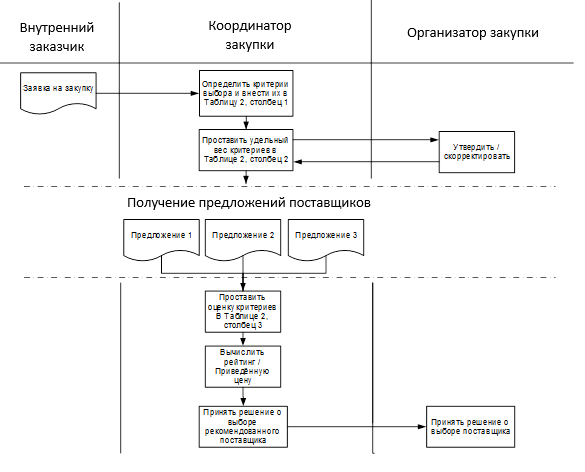 Рисунок 1. Алгоритм вычисления рейтинга предложения в общем процессе закупки.Таблица 2 – Рейтинг предложения участника закупки товаровТаблица 3 – Рейтинг предложения участника закупки работ, услуг3.2.2 Вычисление попозиционного рейтинга состоит из вычисления неценового рейтинга и вычисления приведённой цены.3.2.3 Вычисление неценового рейтинга производится аналогично вычислению рейтинга предложения участника закупки, за исключением того, что из перечня критериев Таблицы 2  или Таблицы 3 исключается «Стоимость», а удельный вес исключённого критерия «Стоимость» распределяется между оставшимися критериями следующим образом:Таблица 4 – неценовой рейтинг предложения участника закупки товаровТаблица 5 –  неценовой рейтинг предложения участника закупки работ, услуг3.2.4 Вычисление приведённой цены.3.2.4.1 Неценовой рейтинг добавляется во вкладку стандартной матрицы анализа, где сравниваются ценовые предложения. Если на предыдущих стадиях неценовой рейтинг вычислялся только для определённой номенклатурной группы, он, соответственно, проставляется только для позиций этой номенклатурной группы.3.2.4.2 Приведённая цена рассчитывается как частное цены и неценового рейтинга (Таблицу 6).Таблица 6 – Пример матрицы анализа с вычисленной приведённой ценой 3.2.5 Приведённая цена является синтетическим показателем, по которому можно сделать выбор, какая позиция какого поставщика является наиболее предпочтительной для Общества к закупке. Чем выше приведённая цена, тем ниже предпочтительность для Общества к закупке.ПОЛОЖЕНИЕ«О порядке проведения закупок товаров, работ, услуг для нужд АО «Красноярская ТЭЦ-1»Пл-КТЭЦ-1-В5-01№Раздел документаДата измененияИдентификация измененияИдентификация изменения№Раздел документаДата измененияПредыдущая версияИзмененная версия1П. 1.305.02.2019Редакция п. 1.3 Редакция п. 1.3 дополнена осуществлением заказчиком отбора субъекта оценочной деятельности для проведения в соответствии с законодательством Российской Федерации об оценочной деятельности оценки объектов оценки в целях определения размера платы за публичный сервитут, устанавливаемый в соответствии с земельным законодательством;совместной инвестиционной деятельностью, осуществляемой на основании договора инвестиционного товарищества, предусматривающего возврат товарищу стоимости его вклада в общее имущество товарищей (в денежной форме).2П. 1.605.02.2019При осуществлении закупок Общество, организаторы процедуры закупки руководствуются Конституцией Российской Федерации, Гражданским кодексом Российской Федерации, Федеральным законом «О закупках товаров, работ, услуг отдельными видами юридических лиц» от 18 июля 2011 г. № 223-ФЗ, иными нормативными правовыми актами Российской Федерации, а также внутренними документами Общества(включая настоящее Положение).При осуществлении закупок Общества, организаторы процедуры закупки руководствуются Конституцией Российской Федерации, Гражданским кодексом Российской Федерации, Федеральным законом «О закупках товаров, работ, услуг отдельными видами юридических лиц» от 18 июля 2011 г. № 223-ФЗ, иными нормативными правовыми актами Российской Федерации.3П. 3.1.1.05.02.2019Организатор конкурентной  закупки осуществляет все действия в рамках проведения закупок, в соответствии с действующим законодательством Российской Федерации и нормами настоящего Положения.Организатор закупки осуществляет все действия в рамках проведения закупок, в соответствии с действующим законодательством Российской Федерации и нормами настоящего Положения.4П. 3.1.5.05.02.2019Организатор закупки вправе продлить срок подачи заявок на участие в любой процедуре в любое время до истечения первоначально объявленного срока, если в закупочной документации/документации о конкурентной закупке не было установлено дополнительных ограниченийОрганизатор закупки вправе продлить срок подачи заявок на участие в любой процедуре в любое время до истечения первоначально объявленного срока, если в закупочной документации/документации о конкурентной закупке не было установлено дополнительных ограничений, в соответствии с нормами настоящего Положения. 5П.3.1.6.05.02.2019Организатор закупки вправе устанавливать  требования к Участникам закупки, к закупаемой продукции, работам, услугам, условиям поставки продукции, выполнения работ, оказания услуг и определить перечень документов, представляемых участниками закупки для подтверждения их соответствия установленным требованиям.Организатор закупки определяет требования к Участникам закупки, к закупаемой продукции, работам, услугам, условиям поставки продукции, выполнения работ, оказания услуг и определить перечень документов, представляемых участниками закупки для подтверждения их соответствия установленным требованиям.6П. 3.2.3.05.02.2019Участник закупки имеет право обращаться к Организатору закупки с вопросами о разъяснении закупочной документации/ документации о конкурентной закупке, а также просьбой о продлении установленного срока подачи заявок.Участник закупки имеет право обращаться к Организатору закупки с вопросами о разъяснении закупочной документации/ документации о конкурентной закупке, а также просьбой о продлении установленного срока подачи заявок, в соответствии с нормами настоящего Положения.7П.4.7.05.02.2019В ЕИС также подлежит размещению следующая информация:Уведомление (Извещение) о проведении закупки /извещение о проведении конкурентной процедуры и вносимые в него изменения;Документация о конкурентной закупке, Закупочная документация и вносимые в нее изменения;проект договора, являющийся неотъемлемой частью Уведомления (извещения) о проведении закупки, Извещения об осуществлении конкурентной процедуры и закупочной документации, документации о конкурентной закупке;разъяснения, изменения закупочной документации, документации о конкурентной закупке;протоколы, составляемые в ходе проведения закупок;иная информация, размещение которой в ЕИС предусмотрено Федеральным законом от 18 июля 2011 г. № 223-ФЗ «О закупках товаров, работ, услуг отдельными видами юридических лиц».В ЕИС также подлежит размещению следующая информация:Уведомление (Извещение) о проведении закупки /извещение о проведении конкурентной процедуры и вносимые в него изменения;Документация о конкурентной закупке, Закупочная документация и вносимые в нее изменения;проект договора, являющийся неотъемлемой частью Уведомления (извещения) о проведении закупки, Извещения об осуществлении конкурентной процедуры и закупочной документации, документации о конкурентной закупке;разъяснения, изменения закупочной документации, документации о конкурентной закупке;протоколы, составляемые в ходе проведения закупок. 8П. 4.9.05.02.2019Изменения и разъяснения размещаются в ЕИС в соответствии с требованиями  п. 8.1.6. настоящего Положения.Изменения и разъяснения размещаются в ЕИС в соответствии с требованиями настоящего Положения.9П. 4.13.05.02.2019С абзацасведения о закупках :стоимость которых не превышает 100 000 (сто тысяч) рублей. В случае, если годовая выручка Общества за отчетный финансовый год составляет более чем 5 000 000 000 (пять миллиардов) рублей, Общество не размещает в ЕИС сведения о закупке товаров, работ, услуг, стоимость которых не превышает 500 000 (пятьсот тысяч) рублей.сведения о закупках услуг по привлечению во вклады (включая размещение депозитных вкладов) денежных средств организаций, получению кредитов и займов, доверительному управлению денежными средствами и иным имуществом, выдаче банковских гарантий и поручительств, предусматривающих исполнение обязательств в денежной форме, открытию и ведению счетов, включая аккредитивы, о закупке брокерских услуг, услуг депозитариев;сведения о закупке, связанной с заключением и исполнением договора купли-продажи, аренды (субаренды), договора доверительного управления государственным или муниципальным имуществом, иного договора, предусматривающего переход прав владения и (или) пользования в отношении недвижимого имущества.сведения о закупках (простая закупка): стоимость которых не превышает 100 000 (сто тысяч) рублей. В случае, если годовая выручка Общества за отчетный финансовый год составляет более чем 5 000 000 000 (пять миллиардов) рублей, Общество не размещает в ЕИС сведения о закупке товаров, работ, услуг, стоимость которых не превышает 500 000 (пятьсот тысяч) рублей.услуг по привлечению во вклады (включая размещение депозитных вкладов) денежных средств организаций, получению кредитов и займов, доверительному управлению денежными средствами и иным имуществом, выдаче банковских гарантий и поручительств, предусматривающих исполнение обязательств в денежной форме, открытию и ведению счетов, включая аккредитивы, о закупке брокерских услуг, услуг депозитариев;связанной с заключением и исполнением договора купли-продажи, аренды (субаренды), договора доверительного управления государственным или муниципальным имуществом, иного договора, предусматривающего переход прав владения и (или) пользования в отношении недвижимого имущества.10П. 5.3. 05.02.2019Абзац- требование к Участникам из числа   субъектов   малого и среднего предпринимательства декларирования своей принадлежности к субъектам малого и среднего предпринимательства в соответствии с требованиями п.11 Постановления Правительства РФ от 11.12.2014 № 1352 (ред. от 02.08.2016) «Об особенностях участия субъектов малого и среднего предпринимательства в закупках товаров, работ и услуг отдельными видами юридических лиц»;Исключен абзац11П. 6.1.1.3)05.02.2019отсутствует тендер12П. 6.1.2.05.02.2019тендеротсутствует13П. 6.2.1.05.02.2019Конкурентные закупкиПрименяются во всех случаях, когда выбор такого способа закупки прямо предусмотрен действующим законодательством РФ, либо признан Организатором целесообразным.Конкурентные закупкиПрименяются во всех случаях, кроме случаев, когда настоящим Положением предусмотрено проведение неконкурентных закупок.14Раздел 6.2.2.05.02.20196.2.2.1.Тендер может осуществляться при соблюдении Обществом следующих условий: 6.2.2.1.1.Объектом закупки являются товары, работы, услуги, в отношении которых целесообразно проводить оценку по ценовым и неценовым критериям; 6.2.2.1.2. Информация о проведении тендера сообщается Обществом неограниченному кругу лиц путём размещения в ЕИС Уведомления (извещения) о проведении закупки и Закупочной документации о проведении тендера6.2.2.1.3. Общество обеспечивает конкуренцию между участниками тендера за право заключить Договор с Обществом на условиях, предлагаемых к заявке на участие в тендере, окончательных предложениях Участников тендера; 6.2.2.1.4. Общество считает нецелесообразным для своевременного, полного и эффективного удовлетворения потребностей Общества в товарах, работах, услугах проводить закупки в иной форме, предусмотренной настоящим Положением. отсутствует15Раздел 6..2.2.05.02.2019  6.2.2.2.	Маркетинговое исследованиеМаркетинговое исследование может осуществляться при наличии срочной потребно-сти Общества в товарах, работах, услугах.6.2.2.1.  Маркетинговое исследованиеМаркетинговое исследование производится когда заказчик не может предусмотреть в закупочной документации все необходимые требования к товару (работам, услугам) или к участникам процедуры, при необходимости оценки предложений; без обязательства заключения договора . 16Раздел 6.2.2.05.02.2019п.  6.2.2.3. п. 6.2.2.2.17Раздел 6.2.2.05.02.2019Версии  п. 6.2.3.16, 6.2.3.20.      Отсутствуют                               18П. 8.1.1.05.02.2019«...  частью 10 статьи 4  закона 223-ФЗ.»« …  частью 10 статьи 4  закона 223-ФЗ и настоящим Положением.»19П. 8.5.4.05.02.2019Особенности проведения конкурса в электронной форме, участниками которого могут быть только субъекты малого и среднего предпринимательстваОсобенности проведения конкурса в электронной форме, участниками которого могут быть только субъекты малого и среднего предпринимательстваПроводится с учетом требований п. 8.420П. 8.6.4.05.02.2019Особенности проведения аукциона в электронной форме, участниками которого могут быть только субъекты малого и среднего предпринимательстваОсобенности проведения аукциона в электронной форме, участниками которого могут быть только субъекты малого и среднего предпринимательстваПроводится с учетом требований п. 8.421П. 8.7.4.05.02.2019Особенности проведения запроса предложений в электронной форме, участниками которого могут быть только субъекты малого и среднего предпринимательстваОсобенности проведения запроса предложений в электронной форме, участниками которого могут быть только субъекты малого и среднего предпринимательстваПроводится с учетом требований п. 8.422П. 8.8.4.05.02.2019Особенности проведения запроса котировок в электронной форме, участниками которого могут быть только субъекты малого и среднего предпринимательстваОсобенности проведения запроса котировок в электронной форме, участниками которого могут быть только субъекты малого и среднего предпринимательстваПроводится с учетом требований п. 8.423П. 8.9.05.02.2019отсутствует	Тендер24П. 9.1.05.02.2019ТендерМаркетинговое исследование25П. 9.2.05.02.2019Особенности проведения тендера в электронной формеЗакупка у единственного поставщика (подрядчика, исполнителя)26П. 9.3.05.02.2019	Маркетинговое исследованиеПростая закупка28П. 9.4.05.02.2019ПереторжкаОтсутствует29П. 9.5.05.02.2019	Конкурентные переговорыОтсутствует30П. 9.6.05.02.2019Закупка у единственного поставщика (подрядчика, исполнителя)Отсутствует32П. 9.7.05.02.2019Совместные закупкиОтсутствует33П. 9.8. 05.02.2019	Простая закупкаОтсутствует34П. 9.9.05.02.2019Двухэтапные процедуры закупкиОтсутствует39П.1005.02.2019Методика оценки предложений поставщиков Переторжка40П.11 05.02.2019Порядок заключения и исполнения договоровКонкурентные переговоры41П. 1205.02.2019Реестры недобросовестных поставщиковСовместные закупки42П. 1305.02.2019Нормативные ссылкиДвухэтапные процедуры закупки43П. 1405.02.2019Определения, обозначения, сокращенияМетодика оценки предложений поставщиков44П. 1505.02.2019ОтсутствуетПорядок предоставления приоритета товаров российского происхождения, работ, услуг, выполняемых, оказываемых российскими лицами45П. 1605.02.2019ОтсутствуетПорядок заключения и исполнения договоров46П. 1705.02.2019ОтсутствуетРеестры недобросовестных поставщиков47П. 1805.02.2019ОтсутствуетНормативные ссылкиП. 1905.02.2019ОтсутствуетОпределения, обозначения, сокращения48Приложение 105.02.2019Редакция Приложения 1 Редакция  Приложения 1 изменена в части исключения обществ реорганизованных и дополнения  НПО «ЭЛСИБ» ПАО49Приложение 205.02.2019Редакция   п. 1.2, 1.3, 1.4., 1.5Отсутствуют50Приложение 205.02.2019Редакция   п. п. 1.6. – 1.12. Редакция  п. 1.2. – 1.8. изменена 51Приложение 205.02.2019Отсутствует Редакция   п. 2.1. № п/пНаименование организацииОбоснование включения в соответствии с положениями Налогового кодексаОбоснование включения в соответствии с положениями Налогового кодекса1Акционерное общество «Сибирская энергетическая компания»Акционерное общество «Сибирская энергетическая компания»Подп. 1, 3, 7 и 8 п. 2 Ст. 105.1.2Общество с ограниченной ответственностью «Энергетик»Общество с ограниченной ответственностью «Энергетик»Подп. 1, 3 п. 2 Ст. 105.1.3Акционерное общество «Бийскэнерго»Акционерное общество «Бийскэнерго»Подп. 1, 3, 7 и 8 п. 2 Ст. 105.1.4Акционерное общество «БийскэнергоТеплоТранзит»Акционерное общество «БийскэнергоТеплоТранзит»Подп. 1, 3, 7 и 8 п. 2 Ст. 105.1.5Акционерное общество «Разрез Сереульский»Акционерное общество «Разрез Сереульский»Подп. 1, 3 п. 2 Ст. 105.1.6Открытое акционерное общество «Новосибирскгортеплоэнерго»Открытое акционерное общество «Новосибирскгортеплоэнерго»Подп. 1, 3 п. 2 Ст. 105.1.7Общество с ограниченной ответственностью «Экосфера»Общество с ограниченной ответственностью «Экосфера»Подп. 1, 3 п. 2 Ст. 105.1.8Частное образовательное учреждение дополнительного профессионального образования «Энергоцентр»Частное образовательное учреждение дополнительного профессионального образования «Энергоцентр»Подп. 1, 3 п. 2 Ст. 105.1.9Общество с ограниченной ответственностью «Сибирская генерирующая компания»Подп. 1, 7 п. 2 Ст. 105.1. Подп. 1, 7 п. 2 Ст. 105.1. 10Акционерное общество «Сибирьэнергоремонт»Подп. 1, 3, 7 и 8 п. 2 Ст. 105.1.Подп. 1, 3, 7 и 8 п. 2 Ст. 105.1.11Акционерное общество «Кызылская ТЭЦ»Подп. 1, 3 п. 2 Ст. 105.1.Подп. 1, 3 п. 2 Ст. 105.1.12Акционерное общество «Сибирский инженерно-аналитический центр»Подп. 1, 3, 7 и 8 п. 2 Ст. 105.1.Подп. 1, 3, 7 и 8 п. 2 Ст. 105.1.13Акционерное общество «Барнаульская теплосетевая компания»Подп. 1, 3, 7 и 8 п. 2 Ст. 105.1.Подп. 1, 3, 7 и 8 п. 2 Ст. 105.1.14Акционерное общество «Межрегиональная теплосетевая компания»Подп. 1, 3, 7 и 8 п. 2 Ст. 105.1.Подп. 1, 3, 7 и 8 п. 2 Ст. 105.1.15Акционерное общество «Кузнецкая ТЭЦ»Подп. 1, 3, 7 и 8 п. 2 Ст. 105.1.Подп. 1, 3, 7 и 8 п. 2 Ст. 105.1.16Акционерное общество «Ново-Кемеровская ТЭЦ»Подп. 1, 3, 7 и 8 п. 2 Ст. 105.1.Подп. 1, 3, 7 и 8 п. 2 Ст. 105.1.17Акционерное общество «Енисейская территориальная генерирующая компания (ТГК-13)»Подп. 1, 3, 7 и 8 п. 2 Ст. 105.1.Подп. 1, 3, 7 и 8 п. 2 Ст. 105.1.18Акционерное общество «Барнаульская ТЭЦ-3»Подп. 1, 3, 7 и 8 п. 2 Ст. 105.1.Подп. 1, 3, 7 и 8 п. 2 Ст. 105.1.19Акционерное общество «Кемеровская генерация»Подп. 1, 3, 7 и 8 п. 2 Ст. 105.1.Подп. 1, 3, 7 и 8 п. 2 Ст. 105.1.20Акционерное общество «Красноярская теплотранспортная компания»Подп. 1, 3, 7 и 8 п. 2 Ст. 105.1.Подп. 1, 3, 7 и 8 п. 2 Ст. 105.1.21Акционерное общество «Назаровская ГРЭС»Подп. 1, 3, 7 и 8 п. 2 Ст. 105.1.Подп. 1, 3, 7 и 8 п. 2 Ст. 105.1.22Кузбасское акционерное общество энергетики и электрификацииПодп. 1, 3, 7 и 8 п. 2 Ст. 105.1.Подп. 1, 3, 7 и 8 п. 2 Ст. 105.1.23Акционерное общество «Красноярская ТЭЦ-4»Подп. 1, 3 п. 2 Ст. 105.1.Подп. 1, 3 п. 2 Ст. 105.1.24Акционерное общество «Канская ТЭЦ»Подп. 1, 3, 7 и 8 п. 2 Ст. 105.1.Подп. 1, 3, 7 и 8 п. 2 Ст. 105.1.25Общество с ограниченной ответственностью «Сибирьэнергоучет»Подп. 1, 3 п. 2 Ст. 105.1.Подп. 1, 3 п. 2 Ст. 105.1.26Общество с ограниченной ответственностью «Сибирская теплосбытовая компания»Подп. 1, 3 п. 2 Ст. 105.1.Подп. 1, 3 п. 2 Ст. 105.1.27Общество с ограниченной ответственностью «Южно-Сибирская теплосетевая компания»Подп. 1, 3, 7 и 8 п. 2 Ст. 105.1.Подп. 1, 3, 7 и 8 п. 2 Ст. 105.1.28Общество с ограниченной ответственностью «Новокузнецкая теплотранспортная компания»Подп. 1, 3 п. 2 Ст. 105.1.Подп. 1, 3 п. 2 Ст. 105.1.29Общество с ограниченной ответственностью «СибЭнергоАктив» Подп. 1, 3 п. 2 Ст. 105.1.Подп. 1, 3 п. 2 Ст. 105.1.30Акционерное общество «Барнаульская тепломагистральная компания» Подп. 1, 3, 7 и 8 п. 2 Ст. 105.1.Подп. 1, 3, 7 и 8 п. 2 Ст. 105.1.31Общество с ограниченной ответственностью «Тепловые сети Новокузнецка»Подп. 1, 3, 7 и 8 п. 2 Ст. 105.1.Подп. 1, 3, 7 и 8 п. 2 Ст. 105.1.32Общество с ограниченной ответственностью «Беловская теплотранспортная компания»Подп. 1, 3 п. 2 Ст. 105.1.Подп. 1, 3 п. 2 Ст. 105.1.33Общество с ограниченной ответственностью «Минусинская теплотранспортная компания»Подп. 1, 3, 7 и 8 п. 2 Ст. 105.1.Подп. 1, 3, 7 и 8 п. 2 Ст. 105.1.34Общество с ограниченной ответственностью «Назаровская теплотранспортная компания»Подп. 1, 3, 7 и 8 п. 2 Ст. 105.1.Подп. 1, 3, 7 и 8 п. 2 Ст. 105.1.35Акционерное общество «Рубцовский теплоэнергетический комплекс»Подп. 1, 3, 7 и 8 п. 2 Ст. 105.1.Подп. 1, 3, 7 и 8 п. 2 Ст. 105.1.36Акционерное общество «Барнаульская тепловая компания»Подп. 1, 3 п. 2 Ст. 105.1.Подп. 1, 3 п. 2 Ст. 105.1.37Акционерное общество «Барнаульская генерация»Подп. 1, 3, 7 и 8 п. 2 Ст. 105.1.Подп. 1, 3, 7 и 8 п. 2 Ст. 105.1.38Общество с ограниченной ответственностью «Крастерм» 
Подп. 1, 3 п. 2 Ст. 105.1Подп. 1, 3 п. 2 Ст. 105.139Общество с ограниченной ответственностью «Меркурий» 
Подп. 1, 3 п. 2 Ст. 105.1Подп. 1, 3 п. 2 Ст. 105.140Общество с ограниченной ответственностью «ИНВЕСТ-ЭНЕРГО» Подп. 1, 3 п. 2 Ст. 105.1Подп. 1, 3 п. 2 Ст. 105.141Общество с ограниченной ответственностью «Тепло» 
Подп. 1, 3 п. 2 Ст. 105.1.Подп. 1, 3 п. 2 Ст. 105.1.42Общество с ограниченной ответственностью «Криводановская теплогенерирующая компания» Подп. 1, 3 п. 2 Ст. 105.1.Подп. 1, 3 п. 2 Ст. 105.1.43Общество с ограниченной ответственностью «Новосибирская теплосетевая компания» Подп. 1, 3 п. 2 Ст. 105.1.Подп. 1, 3 п. 2 Ст. 105.1.44НПО «ЭЛСИБ» ПАОПодп. 1, 3 п. 2 Ст. 105.1.Подп. 1, 3 п. 2 Ст. 105.1.Название закупки:Критерий выбораУчастник закупки 1 (название)Участник закупки 2 (название)Участник закупки 3 (название)1234Отнесение к субъектам малого и среднего предпринимательства – применяется при осуществлении закупки «только у субъектов среднего и малого предпринимательства»Является Не являетсяЯвляетсяВнесение обеспечительного платежа – применяется при проведении закупок с обеспечением заявок и исполнения договораВнесенВнесенНе внесенПравомочность лица, подписывающего заявку на участие в процедуре закупкиСоответствуетСоответствуетНе соответствуетНе нахождение в процессе ликвидации, реорганизации, банкротства и иных ограничениях правоспособностиСоответствуетСоответствуетСоответствуетДостоверность представленных сведений СоответствуетСоответствуетСоответствуетПредоставлены разрешительные документы, необходимые для исполнения обязательств СоответствуетСоответствуетНе соответствуетКритическое несоответствие предложения техническому заданию (объемы поставок/работ/услуг, сроки, несоответствие предлагаемых технических решений, технических характеристик техническому заданию) на основании технического заключения. В случае выбора победителя с разбивкой Лота на части, позиции, соответствующие требованиям технического задания могут быть приняты). СоответствуетСоответствуетСоответствуетНе предоставление документов в соответствии с требованиями ЗДПредставлены ПредставленыНе представленыНазвание закупкиУчастник закупки 1 (название)Участник закупки 1 (название)Критерий выбораУдельный вес критерия в общей оценке, от 0 до 1Оценка критерия от 0 до 1 Рейтинг критерия4 = 2*31234Стоимость 0,31 балл – присваивается  Участнику (из участников, соответствующих обязательным условиям закупки) с минимальной стоимостью; по остальным Участникам расчет производится следующим образом: 〖Оценка〗(i)= Aмин/A(i), где:A(i) – Стоимость предложения оцениваемого участника;Aмин – минимальная стоимость предложения среди участников, соответствующих обязательным условиям закупкиСтатус участника0,21 балл – производитель/ предприятия, принадлежащие к той группе лиц, к которой принадлежит производитель продукции0,5 баллов –предприятия, уполномоченные дилерами производителя продукции0 баллов - поставщик	Опыт выполнения аналогичных договоров (Сумма  исполненных аналогичных  поставок  по договорам в год за последние 3 года  согласно требований ТЗ)0,2для проставления оценки суммируются договоры за каждый  год   из последних 3(трех) лет по справке об аналогичных договорах. 1  - соответствие  требований  ТЗ0 – отсутствие опыта и/или  наличие  негативного опыта работы с группой компаний ООО «Сибирская генерирующая компания» (наличие негативного опыта подтверждается предъявленными претензионными письмами в адрес контрагента)Промежуточные баллы определяются по формуле:〖Оценка〗(i)= S(i) / S макс где:S(i) – максимальная сумма договоров в год оцениваемого участника;S макс – сумма   указанная в ТЗ.Условия оплаты 0,151 балл – соответствует условиям или лучше0,5 баллов – участником предложены условия оплаты  менее указанного срока в ЗД0 баллов – авансСогласие с условиями проекта договора0,11- согласны0 – наличие протокола разногласий	Срок действия оферты0,051 балл – срок действия оферты 90 дней и более0 баллов – срок действия оферты  30 днейПромежуточные баллы определяются по формуле:〖Оценка〗(i)= P(i) / P макс где:P(i) –срок действия оферты оцениваемого участника;P макс –90 дней.Рейтинг:Сумма столбца 2 = 1неприменимоРейтинг (Сумма столбца 4)Название закупкиУчастник закупки 1 (название)Участник закупки 1 (название)Критерий выбораУдельный вес критерия в общей оценке, от 0 до 1Оценка критерия от 0 до 1 Рейтинг критерия4 = 2*31234Стоимость 0,251 балл – присваивается  Участнику (из участников, соответствующих обязательным условиям закупки) с минимальной стоимостью; по остальным Участникам расчет производится следующим образом: 〖Оценка〗(i)= Aмин/A(i), где:A(i) – Стоимость предложения оцениваемого участника;Aмин – минимальная стоимость предложения среди участников, соответствующих обязательным условиям закупкиНаличие материально-технической  базы, технологической оснастки,   оборудования, техники и т.п.  в соответствии с требованиями, указанными  в Техническом задании0,151 балл – наличие 0 баллов -  отсутствие	Опыт выполнения аналогичных договоров (Сумма  исполненных  аналогичных  договоров  в год   согласно требований ТЗ за последние 3 года)0,2 для проставления оценки суммируются договоры за каждый  год   из последних 3(трех) лет по справке об аналогичных договорах  и принимается  к оценке максимальное значение1  - наличие опыта  в соответствии  с требованиями  ТЗ0 – отсутствие опыта  и/или  наличие  негативного опыта работы с группой компаний ООО «Сибирская генерирующая компания» (наличие негативного опыта подтверждается предъявленными претензионными письмами в адрес контрагента)Промежуточные баллы определяются по формуле:〖Оценка〗(i)= S(i) / S макс где:S(i) – максимальная сумма договоров в год оцениваемого участника;S макс – сумма   указанная в ТЗ.Количество квалифицированного персонала, привлекаемого для выполнения работ        0,151 балл - при наличии квалифицированного персонала   в соответствии с требованиями ЗД;     0 баллов - отсутствие квалифицированного персонала  в соответствии с требованиями ЗДУсловия оплаты0,11 балл – соответствует условиям или лучше0,5 баллов –срок по отсрочке платежа   менее указанного срока в ЗД0 баллов – аванс	Согласие с условиями проекта договора заказчика0,11- согласны0 – наличие протокола разногласийСрок действия оферты0,051 балл – срок действия оферты 90 дней и более0 баллов – срок действия оферты  30 днейПромежуточные баллы определяются по формуле:〖Оценка〗(i)= P(i) / P макс где:P(i) –срок действия оферты оцениваемого участника;P макс –90 дней.Рейтинг:Сумма столбца 2 = 1Рейтинг (Сумма столбца 4)Рейтинг (Сумма столбца 4)Название закупкиУчастник закупки 1 (название)Участник закупки 1 (название)Критерий выбораУдельный вес критерия в общей оценке, от 0 до 1Оценка критерия от 0 до 1 Рейтинг критерия4 = 2*31234Статус участника0.31 балл – производитель, сбытовые организации, образованные производителем0,5 баллов – дилер0 баллов - поставщик	Опыт выполнения аналогичных договоров (Сумма  исполненных аналогичных  поставок  по договорам в год за последние 3 года  согласно требований ТЗ)0.25договоры за каждый  год   из последних 3(трех) лет по справке об аналогичных договорах  и принимается  к оценке максимальное значение1  - наличие опыта, в  соответствии  с требованиями  ТЗ0 – отсутствие опыта и /или  наличие  негативного опыта работы с группой компаний ООО «Сибирская генерирующая компания» (наличие негативного опыта подтверждается предъявленными претензионными письмами в адрес контрагента)Промежуточные баллы определяются по формуле:〖Оценка〗(i)= S(i) / S макс где:S(i) – максимальная сумма договоров в год оцениваемого участника;S макс – сумма   указанная в ТЗ.Условия оплаты0.21 балл – соответствует условиям или лучше0,5 баллов – участником предложены условия оплаты менее указанного срока в ЗД0 баллов – авансСогласие с условиями проекта договора0.21- согласны0 – наличие протокола разногласийСрок действия оферты0.051 балл – срок действия оферты 90 дней и более0 баллов – срок действия оферты  30 днейПромежуточные баллы определяются по формуле:〖Оценка〗(i)= P(i) / P макс где:P(i) –срок действия оферты оцениваемого участника;P макс –90 дней.	Неценовой рейтинг:Сумма столбца 2 = 1Рейтинг (Сумма столбца 4)Рейтинг (Сумма столбца 4)Название закупкиУчастник закупки 1 (название)Участник закупки 1 (название)Критерий выбораУдельный вес критерия в общей оценке, от 0 до 1Оценка критерия от 0 до 1 Рейтинг критерия4 = 2*31234Наличие материально-технической  базы, технологической оснастки,   оборудования, техники и т.п.  в соответствии с требованиями, указанными  в Техническом задании0,251 балл – наличие 0 баллов -  отсутствие	Опыт выполнения аналогичных договоров (Сумма исполненных  аналогичных  договоров  в год   согласно требований ТЗ за последние 3 года)0,3 для проставления оценки суммируются договоры за каждый год   из последних 3(трех) лет по справке об аналогичных договорах и принимается к оценке максимальное значение1 - наличие опыта в соответствии с требованиями ТЗ0 – отсутствие опыта и/или наличие негативного опыта работы с группой компаний ООО «Сибирская генерирующая компания» (наличие негативного опыта подтверждается предъявленными претензионными письмами в адрес контрагента)Промежуточные баллы определяются по формуле:〖Оценка〗(i)= S(i) / S макс где:S(i) – максимальная сумма договоров в год оцениваемого участника;S макс – сумма   указанная в ТЗ.Количество квалифицированного персонала, привлекаемого для выполнения работ0,21 балл - при наличии квалифицированного персонала   в соответствии с требованиями ЗД;     0 баллов - отсутствие квалифицированного персонала в соответствии с требованиями ЗДУсловия оплаты0,11 балл – соответствует условиям или лучше0,5 баллов –срок по отсрочке платежа   менее указанного срока в ЗД0 баллов – авансСогласие с условиями проекта договора заказчика0,11- согласны0 – наличие протокола разногласийСрок действия оферты0,051 балл – срок действия оферты 90 дней и более0 баллов – срок действия оферты 30 днейПромежуточные баллы определяются по формуле:〖Оценка〗(i)= P(i) / P макс где:P(i) –срок действия оферты оцениваемого участника;P макс –90 дней.Рейтинг:Сумма столбца 2 = 1Рейтинг (Сумма столбца 4)Рейтинг (Сумма столбца 4)Участник ОЗПУчастник ОЗПУчастник ОЗПУчастник ОЗПУчастник ОЗПУчастник ОЗПАдресАдресАдресАдресАдресАдрес123456НаименованиеПроизводитель, страна происхожденияЦена, руб. с учетом НДССтоимость, руб. с учетом НДС Неценовой рейтингПриведённая цена6 = 3/5НаименованиеПроизводитель, страна происхождениявключая транспортные расходывключая транспортные расходыНеценовой рейтингПриведённая цена6 = 3/5Товар 1ВычислитьТовар 2Вычислить